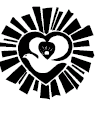 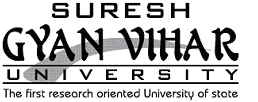 GYAN VIHAR SCHOOL OF ENGINEERING and TECHNOLOGYDEPARTMENT OF ELECTRICAL ENGINEERING CURRICULUM FOR ACADEMIC SESSION 2015-2016 FOR THE FOLLOWING PROGRAMME-B.Tech I year ( Common to all branches of Engineering)B.Tech Electrical Engineering B.Tech EE + M.Tech Power System  DDM.Tech Power SystemGYAN VIHAR SCHOOL OF ENGINEERING AND TECHNOLOGYDEPARTMENT OF ELECTRICAL ENGINEERING HIGH LIGHTS OF THE SYLLABIA. COURSE NUMBER CODING SCHEMECoding for all the papers has been done so as to make syllabi more systematic and easy to locate.1. A course is identified by a course code designated by a string of six alphanumeric characters and a course title. 2. In a course code, first letter indicates the type of course whether CORE or ELECTIVE, next two letters of the string indicate the Department/School offering the course and the later three numerals designate a particular course number. The letters symbolizing various Academic Department offering a course are:CY 	ChemistryEN	English	HS 	Humanities and Social SciencesMA 	MathematicsPY 	PhysicsCA	Computer Application				CE 	Civil EngineeringCP 	Computer EngineeringEC 	Electronics and Communication Engineering		EE 	Electrical Engineering 					IT 	Information Technology				ME 	Mechanical Engineering				BM	Business ManagementHM	Hotel Management								PH	Pharmacy 				SC 	Sciences3. Course numbera. First Numerical digit denotes the level of the course that corresponds to the Year of Study. b. Next two Numerical digits denote the number of the course, which will usually be odd for courses offered in the Odd Semester and even for courses offered in the Even Semester.c. Lower levels corresponds the UG courses, while higher level the PG courses. Suggested levels will be as follows :- EXAMPLES: B. CREDIT SYSTEMEach academic year consists of two semesters and a summer term. The education system is organized around a credit system, which ensures continuous evaluation of the student's performance and provides at an optimum pace suited to one's ability or of credits depending upon the class contact hours. A minimum number of credits are to be completed in order to qualify for the award of degree. A minimum level of performance is necessary for satisfactory progress. SGVU has revised its curriculum with effect from the academic session 2015-2016. The revised curriculum emphasizes on self-learning, project activity and laboratory work. It leaves sufficient time for the student to take part in other activities like sport and recreation as well as to think and to be creative and innovative.Each course, except for a few special courses, has a certain number of credits assigned to it depending on its lecture, tutorial and laboratory work contact hours in a week. Each course is coordinated by a member of the faculty called the course coordinator. He/she has the full responsibility for coordinating the course, faculty involved in the course, holding tests and awarding grades. In case of any difficulty, students are expected to approach the course coordinator for advice and clarification. A letter grade with a specified number of grade points is awarded in each course for which a student is registered. A student's performance is measured by the number of credits that he/she has earned and by the weighted grade point average maintained by him/her. A minimum grade point average is necessary in order to qualify for the degree. A total of minimum 180 credit points are necessary for the student enrolled to get B.Tech. degree, out of total 220 teaching credits offered overall in various courses.C. COURSE OUTLOOK:The course of B.Tech. in Electrical Engineering is of 4 years. These 4 years are divided in 8 semesters, each of 6 months. After every semester an examination is conducted so that the teachers as well as students get to know their strengths and weakness and work on their weak points to have an overall development. Subjects are divided into two main categories- CORE and ELECTIVES, which are further classified as PROGRAM and UNIVERSITY. ELIGIBILITYEligibility for Admission 10+2 with 70 % and AIEEE/RPET score Credit system based syllabiOBJECTIVES OF THE SYLLABI•	To advance, evolve and enhance Electrical Engineering fundamentals •	To build the interest in students for  research •	To guide students in the development of power system•	To create the ability in students for better hardware production •	Choice based credit systemSIGNIFICANCE AND CARRER OPTIONS OF B.TECH. EEElectrical Engg is one of the fastest growing branches of studies which are being carried out all over India. It is one of the most developing and in demand trades of engineering. B.Tech in Electrical Engineering includes study of various aspects of Electrical Engineering to meet the requirements of the various industries. The course contains study of the basic Electrical and its application, as well as the detailed study of the various aspects of its working. Today Computers have not only assumed strategic importance in the corporate world, they are also being effectively used in almost every field of human endeavor, ranging from space exploration to food processing and banking to communication, power system etc. B.Tech (Electrical Engg.), a study of the theoretical foundations of information and computation, offers a foundation which permits the students to adapt new technologies and ideas. This branch of engineering has many sub-fields for e.g. Transmission and distribution ,Network theory, Power system ,Machines ,Control Theory and much more. After doing B.Tech (Electrical Engg.) from the SGVU, an individual can find a good job in the renowned Electrical Engg.  company. He can work in various areas such as:-Career Options in B.Tech (Electrical  Engineering): Power EngineerPower GridDRDOISROBELBSNLNTPCHALGAILSAILBHELRailwayTelecommunication Networking EngineerSoftware DeveloperSEB Consumer Electrical Company, etc…………Changes in the Teaching Scheme and Syllabus of B.TECH before B.O.S. of 14 May 2015Changes in the Teaching Scheme and Syllabus Edition 2015.Following changes have been made in the Teaching Scheme and Syllabus 2014:Earlier subjects were divided into two main categories- CORE and ELECTIVES, which are now classified as PROGRAM and UNIVERSITY- CORE and ELECTIVES. However the credits and teaching hours ( L, T, P) have been kept the same as before. The subjects being covered by the parent department (Electrical Engineering) are kept in either Program core or Program elective category, while those covered by other departments are covered in either University core or University elective category.In certain university elective subjects (EC221-Analog Electronic Circuits and EC 253- Electronics Lab-I ; CP423-DBMS and CP457-DBMS Lab ), it is felt that the student must cover the respective laboratory part also. The credits have also been kept the same as before. Thus the students undergoing such subjects, will acquire more credits. Since we are following flexible credit system, this can be permitted.        3. codes of the following subjects have been rationalized:        4. Teaching Scheme and syllabus for semester I and II (Common) have been kept the same as proposed by the concerned authority.        5. Following courses, with credit 0ne (each) and no evaluation (CE or ESE) have been added. For these courses only tutorial classes of two hours per week will be held.(i) Employability Skills I t0 VI in semester III to smester VII respectively of all B.Tech and Dual Degree courses.(ii)Employability Skills VII and VIII in semester II and semester III respectively of M.Tech and semester VIII and semester IX respectively of Dual Degree courses.In light of introduction of employability skill courses, the humanities subjects with code series HS (Core subject), have been removed. However HS-203 (Economics and Social Sciences) in semester III of undergraduate course has been retained.Three labs (one each in semester III , IV and V ) have been redesignated as industry oriented labs with more emphasis on industrial working. The credit for these labs have been increased from one each to two credits each. These are:EE 251 – Industrial project oriented measurement lab.EC 254 – Industrial Project oriented digital electronics lab.EE 351 – Industrial project oriented power electronics lab.GYAN VIHAR SCHOOL OF ENGINEERING AND TECHNOLOGYDEPARTMENT OF ELECTRICAL ENGINEERING Teaching and Examination Scheme for B.Tech./Dual Degree I Year (Common to all Branches of Engineering)Semester I to IIEffective from the academic session 2015-16GYAN VIHAR SCHOOL OF ENGINEERING AND TECHNOLOGYDEPARTMENT OF ELECTRICAL ENGINEERING Teaching and Examination Scheme for B.Tech./Dual Degree I Year (Common to all Branches of Engineering)EFFECTIVE FROM ACADEMIC SESSION 2015-2016Year: I												           Semester: IL= Lecture			T=Tutorial				CE=Continuous EvaluationS= Seminar			P= Practical				ESE= End Semester ExaminationMembers of BoS, EE	  					Convener, BoS Engg.GYAN VIHAR SCHOOL OF ENGINEERING AND TECHNOLOGYDEPARTMENT OF ELECTRICAL ENGINEERING Teaching and Examination Scheme for B.Tech./Dual Degree I Year (Common to all Branches of Engineering)EFFECTIVE FROM ACADEMIC SESSION 2015-2016Year: I												           Semester: IIL= Lecture			T=Tutorial				CE=Continuous EvaluationS= Seminar			P= Practical				ESE= End Semester ExaminationMembers of BoS, EE						    Convener, BoS Engg.GYAN VIHAR SCHOOL OF ENGINEERING AND TECHNOLOGYDEPARTMENT OF ELECTRICAL ENGINEERING Teaching and Examination Scheme for B.Tech./Dual Degree (Electrical Engineering)Semester III to VIIIEffective from the academic session 2015-16GYAN VIHAR SCHOOL OF ENGINEERING AND TECHNOLOGYDEPARTMENT OF ELECTRICAL ENGINEERING Teaching and Examination Scheme for B.Tech./Dual Degree (Electrical Engineering 4 Year Course)EFFECTIVE FROM ACADEMIC SESSION 2015-2016Year: II										                    Semester: IIIMembers of BoS, EE					       Convener, BoS Engg.GYAN VIHAR SCHOOL OF ENGINEERING AND TECHNOLOGYDEPARTMENT OF ELECTRICAL ENGINEERING Teaching and Examination Scheme for B.Tech./Dual Degree (Electrical Engineering 4 Year Course)EFFECTIVE FROM ACADEMIC SESSION 2015-2016Year: II		Semester: IVL= Lecture			T=Tutorial				CE=Continuous EvaluationS= Seminar			P= Practical				ESE= End Semester ExaminationMembers of BoS, EE						Convener, BoS Engg.GYAN VIHAR SCHOOL OF ENGINEERING AND TECHNOLOGYDEPARTMENT OF ELECTRICAL ENGINEERING Teaching and Examination Scheme for B.Tech./Dual Degree (Electrical Engineering 4 Year Course)EFFECTIVE FROM ACADEMIC SESSION 2015-2016Year: III		Semester: VL= Lecture			T=Tutorial				CE=Continuous EvaluationS= Seminar			P= Practical				ESE= End Semester ExaminationMembers of BoS, EE					       Convener, BoS Engg.GYAN VIHAR SCHOOL OF ENGINEERING AND TECHNOLOGYDEPARTMENT OF ELECTRICAL ENGINEERING Teaching and Examination Scheme for B.Tech./Dual Degree (Electrical Engineering 4 Year Course)EFFECTIVE FROM ACADEMIC SESSION 2015-2016Year : III		Semester: VI   Note:- Industrial training for 30 days after 6th Semester Exams is compulsory.L= Lecture			T=Tutorial				CE=Continuous EvaluationS= Seminar			P= Practical				ESE= End Semester ExaminationMembers of BoS, EE					       Convener, BoS Engg.GYAN VIHAR SCHOOL OF ENGINEERING AND TECHNOLOGYDEPARTMENT OF ELECTRICAL ENGINEERING Teaching and Examination Scheme for B.Tech./Dual Degree (Electrical Engineering 4 Year Course)EFFECTIVE FROM ACADEMIC SESSION 2015-2016Year : IV		        Semester: VIIL= Lecture			T=Tutorial				CE=Continuous EvaluationS= Seminar			P= Practical				ESE= End Semester ExaminationMembers of BoS, EE					       Convener, BoS Engg.GYAN VIHAR SCHOOL OF ENGINEERING AND TECHNOLOGYDEPARTMENT OF ELECTRICAL ENGINEERING Teaching and Examination Scheme for B.Tech./Dual Degree (Electrical Engineering 4 Year Course)EFFECTIVE FROM ACADEMIC SESSION 2015-2016Year : IV		        Semester: VIIIGYAN VIHAR SCHOOL OF ENGINEERING AND TECHNOLOGYDEPARTMENT OF ELECTRICAL ENGINEERING Teaching and Examination Scheme for Dual Degree (B.Tech Electrical Engineering + M.Tech Power System)(5 Year Course)EFFECTIVE FROM ACADEMIC SESSION 2015-2016GYAN VIHAR SCHOOL OF ENGINEERING AND TECHNOLOGYDEPARTMENT OF ELECTRICAL ENGINEERING Teaching and Examination Scheme for B.Tech. (Electrical Engineering )Semester III to VIIIEffective from the academic session 2015-16DETAILED SYLLABUSAdvanced Mathematics for Engineers by Erwin Kreszig. Advanced Mathematics for Engineers by B.S. Griwal. Advanced Mathematics for Engineers by Chandrika Prasad. Engg. Mathematics I   by Y.N. Gaur & C.L. Koul  Engg. Mathematics I  by D.N. VyasEngg. Mathematics I  by RBD PublicationRecommended BooksBL Theraja, Electrical Engineering Niazi, Electrical and Electronics Engineering Network Synthesis by Heytt Kamerly Network Theory by Van Valkenburg 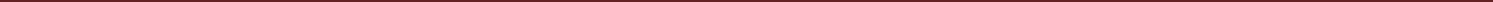 Recommended Books:Engineering Mechanics by Domkundwar & Domkundwar, Dhanpat Rai & Co. Engineering Mechanics by D.S.Kumar. Engineering Mechanics by R.K.Rajput. Classical Mechanics by R. Douglas Gregory University of Manchester Engineering Mechanics by Bhattacharya Oxford University Press. ME 153/154			WORKSHOP PRACTICE				C (L, T, P) = 1 (0, 0, 2)List of Recommended Books:-Workshop Technology And Practice By Hazara Chowdhary Vol I & Vol IIWorkshop Technology And Practice By B.S. RaghuvanshiProduction Technology By R.K. JainManufacturing Process By :BegmanWorkshop Technology By : Chapman Vol I ,II & IIIConduct metric Analysis pH Analysis  As per availability of experimentMA 102 ENGINEERING MATHEMATICS – II C (L, T, P) = 4 (3, 1, 0) Books Recommended: 1. Advanced Mathematics for Engineers by Erwin Kreszig. 2. Advanced Mathematics for Engineers by B.S. Griwal 3. Advanced Mathematics for Engineers by Chandrika Prasad 4. Engg. Mathematics Book 2 by Y.N. Gaur & C.L. Koul 5. Engg. Mathematics II by K.C. Jain & M.L. Rawat 6. Engg. Mathematics I by RBD Publication7. Engg. Mathematics II  by RBD PublicationEN 102                                               COMMUNICATION TECHNIQUES                                                                           C (L, T, P) = 3 (3, 0, 0)Recommended booksModern English –N. Krishnaswamy, Macmillan publication  Oxford Guide to Writing and Speaking – John Selly Oxford University pressCommunicative Grammar and Composition by Rajesh K. Lidiya,2008 Oxford Uni. Press, New     Delhi4.   Communicative Grammar and Composition, by Rajesh K. Lidiya,2013 OUP, New Delhi5.   Effective Technical Communication by M. Ashraf  Rizvi 2005 ,Tata McGrew Hill New Delhi6.   Technical Communication by Meenakshi  Raman & Sangeeta Sharma ,2008 OUP New Delhi7.   Business Communication by Meenakshi Raman & Prakash singh, OUP, New Delhi8. 	A Practical Course for developing Writing Skills In English by J.K. Gangal PHI Learning Pvt.  Ltd. New Delhi. Reference Books:1. Anna Hac, Mobile Telecommunication Protocols for Data Networks, 2003, John Wiley and Son, Ltd2. Jochen Schille, Mobile Communications, 2003, Pearson Education Asia3. William Stalling, Wireless Communication and Networking, 2002, Pearson Education Asia4. Mark Beaulieu, Wireless Internetworking Applications and Architecture, 2002, Addison Wesley, Newyork5. John R. Vacca, Wireless Broadband Networks Handbook, 2001,Tata McGraw Hill Publication Co. Ltd, New Delhi6. Kaveh Pahlavan and Krishnamoorthy, P., Principles of Wireless Networks, 2002., Pearson EducationHS 501 SOFT SKILLS TRAININIG I			C (L, T, P) = 3 (3,0,0)        HS 502 SOFT SKILLS TRAININIG I I				C (L, T, P) = 3 (3,0,0)        HS601 SOFT SKILLS TRAININIG III			C (L, T, P) = 3 (3,0,0)            OPTIMIZATION TECHNIQUES								C(L,T,P)=3(3,0,0)• Hiller and Lieberman, Introduction to Operation Research (Seventh Edition) Tata McGrawHill Publishing Company Ltd • Ravindren Philips and Solberg, Operation Research Principles and Practice (Second Edition) John Wiley & Sons. RESEARCH METHODOLOGY				C(L,T,P)=3(3,0,0)S.NoProgramsRemarks1B.Tech I Year (Common to all branches of Engineering)I Sem to II Sem2B.Tech Electrical EngineeringIII Sem to VIII Sem3B.Tech EE + M.Tech  Power System  DDIII sem. to X sem.4M.Tech Power SystemI sem. to IV sem.All UG ProgrammesAll PG programmesPG DiplomaLevel  1 to 4Level    5 to 7Level 8, 9UG ProgrammesPG programmesFor e.g. EC 203EC denotes Electronics and Communication2 denoted second Year03 represent CourseFor e.g. EC 503EC denotes Electronics Engineering5 denoted First Year of Pg Programme03 represent CourseS.No.Old  Name of the SubjectNew Name of the SubjectEE 203 Circuit Theory IEE 201 Circuit Theory IEE 202 Circuit Theory IIEE 202 Circuit Theory IIEE 205 Electro-Mechanics IEE 203 Electro-Mechanics IEE 204 Electro-Mechanics IIEE 204 Electro-Mechanics IIEE 201 Measurements and InstrumentationEE 205 Measurements and InstrumentationS. No.Course CodeCourse NameCreditsContact Hrs/Wk.Contact Hrs/Wk.Contact Hrs/Wk.Exam Hrs.Weightage (in%)Weightage (in%)S. No.Course CodeCourse NameCreditsLT/SPExam Hrs.CEESEAUniversity   CoreMA 101Math’s – I431034060Professional Communication330034060Fundamentals of Computer & IT330034060PY 101/CY 101Engg. Physics / Engg. Chemistry330034060Environmental Sciences330034060English lab I100226040PY 151/CY 151Physics Lab/ Chemistry lab 100226040PC 101Proficiency in Co-curricular Activities20000-100BProgram   Core EE 101/ME 101EEE/ Engg. Mechanics330034060EE 151/ME 153EEE Lab/ Workshop Practice100226040Engineering Drawing Lab100226040CUniversity   ElectiveRemedial Maths (Audit Course)00000--Remedial Physics(Audit Course)00000--Foreign Language (German/French. Etc.)220034060History of Engineering & Science220034060TOTAL272018TOTAL TEACHING LOAD29S. No.Course CodeCourse NameCreditsContact Hrs/Wk.Contact Hrs/Wk.Contact Hrs/Wk.Exam Hrs.Weightage (in%)Weightage (in%)S. No.Course CodeCourse NameCreditsLT/SPExam Hrs.CEESEAUniversity   CoreMA 102Math’s – II431034060EN 102Communication Techniques330034060Computer Programming 330034060English lab –II100226040PY 102/CY 102Engg. Chemistry/ Engg. Physics330034060CP 152Computer Programming Lab 100226040CY 152/PY 152Chemistry Lab/Physics Lab100226040EM 102Employability Skills–I1020-6040PC 102Proficiency in Co-curricular Activities2000--100BProgram   Core Engg. Mechanics/ EEE330034060Workshop Practice/ EEE Lab100226040Basics of MATLAB330034060CUniversity   ElectiveRemedial Maths (Audit Course)00003--Remedial Physics (Audit Course)00003--Professional Ethics and Human Values220034060TOTAL282038TOTAL TEACHING LOAD31S. No.Course CodeCourse NameCreditsContact Hrs/Wk.Contact Hrs/Wk.Contact Hrs/Wk.Exam Hrs.Weightage (in%)Weightage (in%)S. No.Course CodeCourse NameCreditsLT/SPExam Hrs.CEESEAUniversity   Core1EM 2011.Employability Skills- II1020---2PC 2012. Proficiency in Co-curricular Activities2000-100-3MA 2013.Integral Transforms and Complex Analysis4310340604HS 2034.Economics and Social Sciences330034060BProgram   Core 1 EE 205Measurements and Instrumentation431-340602EE 251Industrial project oriented measurement Lab2--2360403EE 201Circuit Theory I431-340604EE 203Electro-Mechanics I431-340605EE 253Electro-mechanics Laboratory1--23604067EE 255Electrical Engineering Drawing1--236040CUniversity   Elective1EC 221EC 2531(a) Analog Electronics Circuits   (b) Electronics Laboratory – I313000023240606040DProgram   Elective TOTAL301868TOTAL TEACHING  LOAD32S. No.Course CodeCourse NameCreditsContact Hrs/Wk.Contact Hrs/Wk.Contact Hrs/Wk.Exam Hrs.Weightage (in%)Weightage (in%)S. No.Course CodeCourse NameCreditsLT/SPExam Hrs.CIEESE AUniversity core 1MA 2023.Numerical Analysis and Statistics4310340602EM 2021.Employability Skills- III10203PC 2022. Proficiency in Co-curricular Activities20001004CP 262Computer Programming Lab1--236040BProgram Core1EE 202Circuit Theory II431-340602EE 204Electro- mechanics II431-340603EE 252Electro- mechanics II Laboratory1--236040CProgram elective330-340601EE 206Generation of Electric Power330-340602EE 208Advanced Electrical Machine-------DUniversity/Open elective230-330701EC 212Analog integrated  circuits -------2EC 252Advanced Electronics Laboratory1--2360403EC 204Digital Electronics Circuits4EC 254Industrial project oriented Digital Electronics Lab2--236040Total251928Total Teaching Load29S. No.Course CodeCourse NameCreditsContact Hrs/Wk.Contact Hrs/Wk.Contact Hrs/Wk.Exam Hrs.Weightage (in%)Weightage (in%)S. No.Course CodeCourse NameCreditsLT/SPExam Hrs.CIEESE University core 1EM 3011.Employability Skills- IV1020---2PC 3012. Proficiency in Co-curricular Activities2000-100-3PT 3013.Practical Training and Seminar-I100226040Program Core1EE 301Power Electronics431-340602EE 351Industrial project oriented Power Electronics Lab2--2360403EE 303Control Theory431-340604EE 305Transmission and Distribution of Electrical Power.431-340605EE 311Power System Instrumentation431-340606EE 353MATLAB1--2360407EE 355CBPSD Lab1--236040Program elective330-340601MA305Operation Research-------University/Open elective1EC 315EC 355(i)Micro Processor and Computer Architecture(ii) Micro Processor Lab213-0---32406060402EC 317Principle of Communication Systems-------3EC 325Embedded Systems-------Total301848Total Teaching Load30S. No.Course CodeCourse NameCreditsContact Hrs/Wk.Contact Hrs/Wk.Contact Hrs/Wk.Exam Hrs.Weightage (in%)Weightage (in%)S. No.Course CodeCourse NameCreditsLT/SPExam Hrs.CIEESE University core 1HS 302Employability skills IV – technical writing220-0002DE402Proficiency and co-curricular activities220-000Program Core1EE 302Advance Control Theory431330702EE 352Advance Control Lab12360403EE 306Power System Protection431330704EE 308High Voltage Engineering330330705PE 302Project (Stage I)3236040Program elective330-330701EE 304Modern Power Electronics-------2EE 354Modern Power Electronics Lab1236040University/Open elective230-330701CP 320Data Structures in C-------2CP 358Data Structures lab12360403EC 316Fundamentals of Digital Communication-------4EC 314Microprocessor and Computer Architecture II-------5ME 318Strength of Materials-------6IT 304Web Technology-------Total261928Total Teaching Load29S. No.Course CodeCourse NameCreditsContact Hrs/Wk.Contact Hrs/Wk.Contact Hrs/Wk.Exam Hrs.Weightage (in%)Weightage (in%)S. No.Course CodeCourse NameCreditsLT/SPExam Hrs.CIEESE University core 1EM 4011.Employability Skills- VI10202PC 4012. Proficiency in Co-curricular Activities20001003PT 4013.Practical and Training Seminar-II1002260404IT 4574. Information Technology Lab1--236040Program Core1EE 401Power System Analysis 431330702EE 403Electrical Machine Design431330703EE 405Utilization of Electric Power and Traction330330704EE 410Electrical Engineering Materials33330705PE 401 Project (Stage II)42360406EEElectric Circuit Lab1--236040Program elective431-330701EE 411Power System Reliability 2EE 409Distribution of Electrical PowerUniversity/Open elective230-330701EC 407Electromagnetic Field Theory-------2CP 425Artificial Intelligence and Neural Networks-------3CP423Data base management system-------4CP457Data base managemaent system lab1--236040Total312248Total Teaching Load34S. No.Course CodeCourse NameCreditsContact Hrs/Wk.Contact Hrs/Wk.Contact Hrs/Wk.Exam Hrs.Weightage (in%)Weightage (in%)S. No.Course CodeCourse NameCreditsLT/SPExam Hrs.CIEESE University core 1PC 4021. Proficiency in Co-curricular Activities2000100Program Core2EE 402Electrical Drives431-330703EE 456Electrical Drives and control Lab2--2360404EE 404EHV AC/DC Transmission331-330705EE406Switch Gear and Protection431-330706SM 402B. Tech. Seminar2--2360407EE 454MATLAB Simulation Lab2--2360408EE 458High Voltage Engineering lab1--236040Program elective330-330701EE 408Power System EngineeringUniversity/Open elective-------Total231238Total Teaching Load23MA 101ENGINEERING MATHEMATICS – IC (L, T, P) = 4 (3, 1, 0)UnitsContents of the CourseContents of the CourseHoursIDifferential CalculusDifferential CalculusCurvature, Concavity and Convexity and Point of inflexion (Cartesian CoordinatesCurvature, Concavity and Convexity and Point of inflexion (Cartesian Coordinatesonly)6Partial Differentiation, Euler’s Theorem on Homogeneous Functions.Partial Differentiation, Euler’s Theorem on Homogeneous Functions.IIDifferential CalculusDifferential CalculusMaxima and Minima of Two and more Independent Variables, Lagrange’s method ofMaxima and Minima of Two and more Independent Variables, Lagrange’s method ofundetermined multipliers.Asymptotes (Cartesian coordinates only), Intersection of the curve and its asymptotes.Asymptotes (Cartesian coordinates only), Intersection of the curve and its asymptotes.7Multiple  points,  Curve  tracing  of  simple  curves  (Cartesian  and  Polar)  includingMultiple  points,  Curve  tracing  of  simple  curves  (Cartesian  and  Polar)  includingcardioids,  Lemniscates  of  Bernoulli,  Limacon,  Equiangular  Spiral,  Folium  ofcardioids,  Lemniscates  of  Bernoulli,  Limacon,  Equiangular  Spiral,  Folium  ofDescartes.IIIIntegral CalculusIntegral Calculus7  Double integral, Change of order of integration,  Triple integral ,Beta function and Gamma function. To find areas by using double integrals.  Double integral, Change of order of integration,  Triple integral ,Beta function and Gamma function. To find areas by using double integrals.  Double integral, Change of order of integration,  Triple integral ,Beta function and Gamma function. To find areas by using double integrals.IVDifferential EquationsDifferential Equations  Differential Equations of first order and first degree.  Differential Equations of first order and first degree.Linear Differential Equations of Higher Order with Constant Coefficients.Linear Differential Equations of Higher Order with Constant Coefficients.7  Homogeneous Linear Differential Equations.  Homogeneous Linear Differential Equations.VDifferential EquationsDifferential Equations  Linear Differential Equations of Second Order with Variable Coefficients:Exact differential equations Method of   Linear Differential Equations of Second Order with Variable Coefficients:Exact differential equations Method of   Linear Differential Equations of Second Order with Variable Coefficients:Exact differential equations Method of Change of Dependent and Independent Variables.7  Method of Variation of Parameters.  Method of Variation of Parameters.Total34Books Recommended:Books Recommended:Books Recommended:PY 101/102PY 101/102PY 101/102PY 101/102ENGINEERING PHYSICSENGINEERING PHYSICSC (L, T, P) = 4 (3, 1, 0)C (L, T, P) = 4 (3, 1, 0)C (L, T, P) = 4 (3, 1, 0)UnitsContents of CourseContents of CourseContents of CourseHoursInterference of lightInterference of lightInterference of light   Newton’s Rings: Theory and determination of diameters of dark and bright rings.   Newton’s Rings: Theory and determination of diameters of dark and bright rings.   Newton’s Rings: Theory and determination of diameters of dark and bright rings.   Newton’s Rings: Theory and determination of diameters of dark and bright rings.Michelson’s interferometer:Construction and working, Determination of wavelengthConstruction and working, Determination of wavelength8 hrs,Iof light and wavelength separation of two nearby wavelengths.of light and wavelength separation of two nearby wavelengths.Polarization of LightPolarization of LightPolarization of LightProduction of Plane, circular and elliptically polarized, Phase retardation plates,Production of Plane, circular and elliptically polarized, Phase retardation plates,Production of Plane, circular and elliptically polarized, Phase retardation plates,Production of Plane, circular and elliptically polarized, Phase retardation plates,Specific rotation and its measurement using the half shade and Bi-Quartz polarimeters.Specific rotation and its measurement using the half shade and Bi-Quartz polarimeters.Specific rotation and its measurement using the half shade and Bi-Quartz polarimeters.Specific rotation and its measurement using the half shade and Bi-Quartz polarimeters.Diffraction of Light :Diffraction of Light :Diffraction of Light :Fraunhofer’s diffraction due to single Slit,Fraunhofer’s diffraction due to single Slit,6 hrs.IITheory of plane transmission grating and determination of wavelength of lightTheory of plane transmission grating and determination of wavelength of lightTheory of plane transmission grating and determination of wavelength of lightTheory of plane transmission grating and determination of wavelength of lightResolving power: Reyliegh criterion, Resolving power of diffraction grating.Resolving power: Reyliegh criterion, Resolving power of diffraction grating.Resolving power: Reyliegh criterion, Resolving power of diffraction grating.Resolving power: Reyliegh criterion, Resolving power of diffraction grating.Lasers , Holography and Optical fiberLasers , Holography and Optical fiberLasers , Holography and Optical fiberLasers , Holography and Optical fiberTheory , design and application of Ruby, He- Ne and semiconductor lasersTheory , design and application of Ruby, He- Ne and semiconductor lasersTheory , design and application of Ruby, He- Ne and semiconductor lasersTheory , design and application of Ruby, He- Ne and semiconductor lasersConstruction and Reconstruction of HologramConstruction and Reconstruction of Hologram6 hrs.IIIIntroduction of optical fiber as  wave guideIntroduction of optical fiber as  wave guideNumerical Apeture of an optical fiberNumerical Apeture of an optical fiberNumerical Apeture of an optical fiberSpecial Theory of RelativitySpecial Theory of RelativitySpecial Theory of RelativityPostulates of special theory of relativity, Lorentz TransformationsPostulates of special theory of relativity, Lorentz Transformations6 hrs.IVRelativity of length , mass, and time.Relativity of length , mass, and time.Relativistic velocity addition , Mass- Energy relationRelativistic velocity addition , Mass- Energy relationElectricity & MagnetismElectricity & MagnetismElectricity & Magnetism   Scalar  and  Vector  Fields,   Scalar  and  Vector  Fields,Concepts  of  Gradient,  Divergenceand  Curl,  Maxwell’sVelectromagnetic Equations.Nuclear Radiation DetectorsNuclear Radiation DetectorsNuclear Radiation Detectors7 hrs.Nuclear Binding Energy, Construction , working and properties ofNuclear Binding Energy, Construction , working and properties ofproportional , G.eigerM.uller and Scintillation counterM.uller and Scintillation counterTotal33Books RecommendedBooks RecommendedBooks RecommendedBooks RecommendedBooks RecommendedBooks RecommendedOpticsby A.K. Ghatak (Tata McGraw-Hill)by A.K. Ghatak (Tata McGraw-Hill)by A.K. Ghatak (Tata McGraw-Hill)by A.K. Ghatak (Tata McGraw-Hill)by A.K. Ghatak (Tata McGraw-Hill)Introductory Quantum Mechanics by Liboff (Pearson’s Publication)Introductory Quantum Mechanics by Liboff (Pearson’s Publication)Introductory Quantum Mechanics by Liboff (Pearson’s Publication)Introductory Quantum Mechanics by Liboff (Pearson’s Publication)Introductory Quantum Mechanics by Liboff (Pearson’s Publication)Introductory Quantum Mechanics by Liboff (Pearson’s Publication)Introductory Quantum Mechanics by Liboff (Pearson’s Publication)Quantum Mech. by A.Ghatak & S. Lokhathan (Tata McGraw-HillQuantum Mech. by A.Ghatak & S. Lokhathan (Tata McGraw-HillQuantum Mech. by A.Ghatak & S. Lokhathan (Tata McGraw-HillQuantum Mech. by A.Ghatak & S. Lokhathan (Tata McGraw-HillQuantum Mech. by A.Ghatak & S. Lokhathan (Tata McGraw-HillQuantum Mech. by A.Ghatak & S. Lokhathan (Tata McGraw-HillQuantum Mech. by A.Ghatak & S. Lokhathan (Tata McGraw-HillA textbook of Optics: Brijlal and Subramanium. S. Chand Co. Ltd.A textbook of Optics: Brijlal and Subramanium. S. Chand Co. Ltd.A textbook of Optics: Brijlal and Subramanium. S. Chand Co. Ltd.A textbook of Optics: Brijlal and Subramanium. S. Chand Co. Ltd.A textbook of Optics: Brijlal and Subramanium. S. Chand Co. Ltd.A textbook of Optics: Brijlal and Subramanium. S. Chand Co. Ltd.A textbook of Optics: Brijlal and Subramanium. S. Chand Co. Ltd.Introduction to Modern Optics by G.R. FowelsIntroduction to Modern Optics by G.R. FowelsIntroduction to Modern Optics by G.R. FowelsIntroduction to Modern Optics by G.R. FowelsIntroduction to Modern Optics by G.R. FowelsIntroduction to Modern Optics by G.R. FowelsAn introduction to Fiber Optics by R. Allen Shotwell, PHIAn introduction to Fiber Optics by R. Allen Shotwell, PHIAn introduction to Fiber Optics by R. Allen Shotwell, PHIAn introduction to Fiber Optics by R. Allen Shotwell, PHIAn introduction to Fiber Optics by R. Allen Shotwell, PHIAn introduction to Fiber Optics by R. Allen Shotwell, PHIAn introduction to Fiber Optics by R. Allen Shotwell, PHIElements of Electromagnetic Fields: S P Seth, Dhanpat Rai & Company.Elements of Electromagnetic Fields: S P Seth, Dhanpat Rai & Company.Elements of Electromagnetic Fields: S P Seth, Dhanpat Rai & Company.Elements of Electromagnetic Fields: S P Seth, Dhanpat Rai & Company.Elements of Electromagnetic Fields: S P Seth, Dhanpat Rai & Company.Elements of Electromagnetic Fields: S P Seth, Dhanpat Rai & Company.Elements of Electromagnetic Fields: S P Seth, Dhanpat Rai & Company.Lasers Theory and Applications by Thyagarajan and Ghatak, Macmillan India Ltd.Lasers Theory and Applications by Thyagarajan and Ghatak, Macmillan India Ltd.Lasers Theory and Applications by Thyagarajan and Ghatak, Macmillan India Ltd.Lasers Theory and Applications by Thyagarajan and Ghatak, Macmillan India Ltd.Lasers Theory and Applications by Thyagarajan and Ghatak, Macmillan India Ltd.Lasers Theory and Applications by Thyagarajan and Ghatak, Macmillan India Ltd.Lasers Theory and Applications by Thyagarajan and Ghatak, Macmillan India Ltd.Elements of Electromagnetic by Mathew N.O. Sadiku, Oxford University Press.Elements of Electromagnetic by Mathew N.O. Sadiku, Oxford University Press.Elements of Electromagnetic by Mathew N.O. Sadiku, Oxford University Press.Elements of Electromagnetic by Mathew N.O. Sadiku, Oxford University Press.Elements of Electromagnetic by Mathew N.O. Sadiku, Oxford University Press.Elements of Electromagnetic by Mathew N.O. Sadiku, Oxford University Press.Elements of Electromagnetic by Mathew N.O. Sadiku, Oxford University Press.Introductory University optics: Beynon, Prentice Hall of India Pvt. Ltd.Introductory University optics: Beynon, Prentice Hall of India Pvt. Ltd.Introductory University optics: Beynon, Prentice Hall of India Pvt. Ltd.Introductory University optics: Beynon, Prentice Hall of India Pvt. Ltd.Introductory University optics: Beynon, Prentice Hall of India Pvt. Ltd.Introductory University optics: Beynon, Prentice Hall of India Pvt. Ltd.Introductory University optics: Beynon, Prentice Hall of India Pvt. Ltd.An introduction to Fiber Optics by John M. Senior, PHIAn introduction to Fiber Optics by John M. Senior, PHIAn introduction to Fiber Optics by John M. Senior, PHIAn introduction to Fiber Optics by John M. Senior, PHIAn introduction to Fiber Optics by John M. Senior, PHIAn introduction to Fiber Optics by John M. Senior, PHIAn introduction to Fiber Optics by John M. Senior, PHINuclear Physics by Burchem (Addision Weisly)Nuclear Physics by Burchem (Addision Weisly)Nuclear Physics by Burchem (Addision Weisly)Nuclear Physics by Burchem (Addision Weisly)Nuclear Physics by Burchem (Addision Weisly)Nuclear Physics by Burchem (Addision Weisly)PY 151/152PY 151/152PY 151/152PY 151/152ENGINEERING PHYSICS LABENGINEERING PHYSICS LABC (L, T, P) = 1 (0, 0, 2)C (L, T, P) = 1 (0, 0, 2)C (L, T, P) = 1 (0, 0, 2)S.LIST OF PRACTICALSLIST OF PRACTICALSLIST OF PRACTICALSNo.1To determine the dispersive power  of material of prismTo determine the dispersive power  of material of prismTo determine the dispersive power  of material of prismTo determine the dispersive power  of material of prism2To determine the wavelength of sodium light by Newton’s  rings experimentTo determine the wavelength of sodium light by Newton’s  rings experimentTo determine the wavelength of sodium light by Newton’s  rings experimentTo determine the wavelength of sodium light by Newton’s  rings experiment3Todetermine the specific rotation of glucose / cane sugar solution using polarimeterdetermine the specific rotation of glucose / cane sugar solution using polarimeterdetermine the specific rotation of glucose / cane sugar solution using polarimeterdetermine the specific rotation of glucose / cane sugar solution using polarimeterdetermine the specific rotation of glucose / cane sugar solution using polarimeter4Todetermine the wavelength of prominent lines of white light by plane diffraction gratingdetermine the wavelength of prominent lines of white light by plane diffraction gratingdetermine the wavelength of prominent lines of white light by plane diffraction gratingdetermine the wavelength of prominent lines of white light by plane diffraction gratingdetermine the wavelength of prominent lines of white light by plane diffraction grating5To determine the wavelength of sodium light with the help of Michelson interferometerTo determine the wavelength of sodium light with the help of Michelson interferometerTo determine the wavelength of sodium light with the help of Michelson interferometerTo determine the wavelength of sodium light with the help of Michelson interferometerTo determine the wavelength of sodium light with the help of Michelson interferometerTo determine the wavelength of sodium light with the help of Michelson interferometer6To study the profile of He-Ne LaserTo study the profile of He-Ne LaserTo study the profile of He-Ne Laser7To determine the Numerical Aperture of optical fiberTo determine the Numerical Aperture of optical fiberTo determine the Numerical Aperture of optical fiberTo determine the Numerical Aperture of optical fiber8To determine the fringe width and distance between coherent sources by Fresnel’s bi-prism experimentTo determine the fringe width and distance between coherent sources by Fresnel’s bi-prism experimentTo determine the fringe width and distance between coherent sources by Fresnel’s bi-prism experimentTo determine the fringe width and distance between coherent sources by Fresnel’s bi-prism experimentTo determine the fringe width and distance between coherent sources by Fresnel’s bi-prism experimentTo determine the fringe width and distance between coherent sources by Fresnel’s bi-prism experiment9To determine the band gap in a semiconductor using a P.N. junction diodeTo determine the band gap in a semiconductor using a P.N. junction diodeTo determine the band gap in a semiconductor using a P.N. junction diodeTo determine the band gap in a semiconductor using a P.N. junction diode10To convert a galvanometer into an ammeter.To convert a galvanometer into an ammeter.To convert a galvanometer into an ammeter.To convert a galvanometer into an ammeter.11To convert a galvanometer into a voltmeterTo convert a galvanometer into a voltmeterTo convert a galvanometer into a voltmeterTo convert a galvanometer into a voltmeter12To draw the plateau characteristic of a Geiger Muller Counter using a radio active source.To draw the plateau characteristic of a Geiger Muller Counter using a radio active source.To draw the plateau characteristic of a Geiger Muller Counter using a radio active source.To draw the plateau characteristic of a Geiger Muller Counter using a radio active source.To draw the plateau characteristic of a Geiger Muller Counter using a radio active source.To draw the plateau characteristic of a Geiger Muller Counter using a radio active source.13Todetermine the height of an object with the help of  sextantdetermine the height of an object with the help of  sextantdetermine the height of an object with the help of  sextant14To determine high resistance by method of leakage with the help of ballistic galvanometerTo determine high resistance by method of leakage with the help of ballistic galvanometerTo determine high resistance by method of leakage with the help of ballistic galvanometerTo determine high resistance by method of leakage with the help of ballistic galvanometerTo determine high resistance by method of leakage with the help of ballistic galvanometerTo determine high resistance by method of leakage with the help of ballistic galvanometer15Todetermine the specific resistance of a given of a wire with the help of Carry Foster’s Bridgedetermine the specific resistance of a given of a wire with the help of Carry Foster’s Bridgedetermine the specific resistance of a given of a wire with the help of Carry Foster’s Bridgedetermine the specific resistance of a given of a wire with the help of Carry Foster’s Bridgedetermine the specific resistance of a given of a wire with the help of Carry Foster’s BridgeEE 101/102EE 101/102ELECTRICAL AND ELECTRONICS ENGINEERINGC (L, T, P) = 4 (3, 1, 0)C (L, T, P) = 4 (3, 1, 0)UNITCONTENTS OF THE COURSECONTENTS OF THE COURSEHours1DC Networks: Kirchoff’s Laws, Node Voltage and Mesh Current Analysis;Delta-Star and Star-DeltaDC Networks: Kirchoff’s Laws, Node Voltage and Mesh Current Analysis;Delta-Star and Star-DeltaDC Networks: Kirchoff’s Laws, Node Voltage and Mesh Current Analysis;Delta-Star and Star-Delta7Transformation, Source Conversion. Classification of Network Elements, Superposition Theorem, Thevenin’sTransformation, Source Conversion. Classification of Network Elements, Superposition Theorem, Thevenin’sTransformation, Source Conversion. Classification of Network Elements, Superposition Theorem, Thevenin’sTheorem.IISingle Phase AC Circuits: Generation of Single Phase AC Voltage, EMF Equation, Average, RMS andSingle Phase AC Circuits: Generation of Single Phase AC Voltage, EMF Equation, Average, RMS andSingle Phase AC Circuits: Generation of Single Phase AC Voltage, EMF Equation, Average, RMS and7Effective Values. RLC Series, Parallel and Series-Parallel Circuits, Complex Representation of Impedances.Effective Values. RLC Series, Parallel and Series-Parallel Circuits, Complex Representation of Impedances.Effective Values. RLC Series, Parallel and Series-Parallel Circuits, Complex Representation of Impedances.Phasor Diagram, Power and Power Factor.Phasor Diagram, Power and Power Factor.• Three Phase A.C. Circuits: Generation of Three-Phase AC Voltage, Delta and Star-Connection, Line &• Three Phase A.C. Circuits: Generation of Three-Phase AC Voltage, Delta and Star-Connection, Line &• Three Phase A.C. Circuits: Generation of Three-Phase AC Voltage, Delta and Star-Connection, Line &Phase Quantities, 3-Phase Balanced Circuits, Phasor Diagram, Measurement of Power in Three PhasePhase Quantities, 3-Phase Balanced Circuits, Phasor Diagram, Measurement of Power in Three PhasePhase Quantities, 3-Phase Balanced Circuits, Phasor Diagram, Measurement of Power in Three PhaseBalanced Circuits.III• Transformer: Faraday’s Law of Electromagnetic Induction, Construction and Operation of Single Phase• Transformer: Faraday’s Law of Electromagnetic Induction, Construction and Operation of Single Phase• Transformer: Faraday’s Law of Electromagnetic Induction, Construction and Operation of Single Phase7Transformer, EMF Equation, Voltage & CurrentTransformer, EMF Equation, Voltage & CurrentRelationship and Phasor Diagram of Ideal Transformer.Relationship and Phasor Diagram of Ideal Transformer.• Electrical DC Machine: Principle of DC Machines, Types, Different Parts of DC Machines.• Electrical DC Machine: Principle of DC Machines, Types, Different Parts of DC Machines.• Electrical DC Machine: Principle of DC Machines, Types, Different Parts of DC Machines.IV•Diode: PN junction diode, formation of depletion layer and diode characterstics. Transistor: Bipolar Junction•Diode: PN junction diode, formation of depletion layer and diode characterstics. Transistor: Bipolar Junction•Diode: PN junction diode, formation of depletion layer and diode characterstics. Transistor: Bipolar Junction7Transistor, Transistor Current Components, Characteristics of CE, CB and CC Transistor Amplifiers.Transistor, Transistor Current Components, Characteristics of CE, CB and CC Transistor Amplifiers.Transistor, Transistor Current Components, Characteristics of CE, CB and CC Transistor Amplifiers.• Thyristors: The four layer diode, Bi-directional thyristors, the uni-junction transistor and its application in• Thyristors: The four layer diode, Bi-directional thyristors, the uni-junction transistor and its application in• Thyristors: The four layer diode, Bi-directional thyristors, the uni-junction transistor and its application inthyristor circuits.V• Communication System: Introduction to modulation (AM, FM & PM) demodulation, multiplexing.• Communication System: Introduction to modulation (AM, FM & PM) demodulation, multiplexing.• Communication System: Introduction to modulation (AM, FM & PM) demodulation, multiplexing.7Superhetrodyne radio receiver, television.Superhetrodyne radio receiver, television.Elementary concepts of optical, satellite & mobile communication.Elementary concepts of optical, satellite & mobile communication.Total35E 151/152E 151/152ELECTRICAL AND ELECTRONICS ENGG. LABC (L, T, P) = 1 (0, 0, 2)S.List of ExperimentsNo.A. ELECTRICAL LABA. ELECTRICAL LAB1.To verify:Kirchhoff’s Current and Voltage Laws, Superposition Theorem and Thevenin Theorem.To verify:Kirchhoff’s Current and Voltage Laws, Superposition Theorem and Thevenin Theorem.To verify:Kirchhoff’s Current and Voltage Laws, Superposition Theorem and Thevenin Theorem.2.Make house wiring including earthing for 1-phase energy meter, MCB, ceiling fan, tube light, three pin socket and aMake house wiring including earthing for 1-phase energy meter, MCB, ceiling fan, tube light, three pin socket and aMake house wiring including earthing for 1-phase energy meter, MCB, ceiling fan, tube light, three pin socket and a2.lamp operated from two different positions. Basic functional study of components used in house wiring.lamp operated from two different positions. Basic functional study of components used in house wiring.lamp operated from two different positions. Basic functional study of components used in house wiring.lamp operated from two different positions. Basic functional study of components used in house wiring.lamp operated from two different positions. Basic functional study of components used in house wiring.lamp operated from two different positions. Basic functional study of components used in house wiring.3.Study the construction and basic working of  single phase induction motor andStudy the construction and basic working of  single phase induction motor andceiling fan along with regulator.4.Basic functional study and connection of moving coil & moving iron ammeters and voltmeters, dynamometer, wattmeterBasic functional study and connection of moving coil & moving iron ammeters and voltmeters, dynamometer, wattmeterBasic functional study and connection of moving coil & moving iron ammeters and voltmeters, dynamometer, wattmeter4.and energy meter.and energy meter.5.Study the construction, circuit, working and application of the following lamps: (i) Fluorescent lamp, (ii) Sodium vapourStudy the construction, circuit, working and application of the following lamps: (i) Fluorescent lamp, (ii) Sodium vapourStudy the construction, circuit, working and application of the following lamps: (i) Fluorescent lamp, (ii) Sodium vapour5.lamp and (iii) Mercury vapour lamplamp and (iii) Mercury vapour lamplamp and (iii) Mercury vapour lamplamp and (iii) Mercury vapour lamp6.Study the construction and connection of single phase transformer and auto-transformer.Study the construction and connection of single phase transformer and auto-transformer.Study the construction and connection of single phase transformer and auto-transformer.6.Measure input and output voltage and find turn ratio.Measure input and output voltage and find turn ratio.Measure input and output voltage and find turn ratio.Measure input and output voltage and find turn ratio.ELECTRONICS LABELECTRONICS LAB7.Identification, testing and applications of resistors, inductors, capacitors, PN-diode, Zener diode, LED, LCD, BJT, SCR,Identification, testing and applications of resistors, inductors, capacitors, PN-diode, Zener diode, LED, LCD, BJT, SCR,Identification, testing and applications of resistors, inductors, capacitors, PN-diode, Zener diode, LED, LCD, BJT, SCR,7.Photo diode and Photo transistor.Photo diode and Photo transistor.Photo diode and Photo transistor.Photo diode and Photo transistor.8.Functional study of CRO, analog & digital multi-meters and function / signal generator.Functional study of CRO, analog & digital multi-meters and function / signal generator.Functional study of CRO, analog & digital multi-meters and function / signal generator.8.9.Study the BJT amplifier in common emitter configuration and measure voltage gain.Study the BJT amplifier in common emitter configuration and measure voltage gain.Study the BJT amplifier in common emitter configuration and measure voltage gain.10.Measurement of power in 3Phase circuit using Two Wattmeters and finding Power Factor.Measurement of power in 3Phase circuit using Two Wattmeters and finding Power Factor.Measurement of power in 3Phase circuit using Two Wattmeters and finding Power Factor.ME 101/102ME 101/102ENGINEERING MECHANICSC (L, T, P) = 4 (3, 1, 0)C (L, T, P) = 4 (3, 1, 0)UnitsContents of the CourseHoursISystem of forces,  Fundamental laws of mechanics, Composition of forces  : Free body diagram,System of forces,  Fundamental laws of mechanics, Composition of forces  : Free body diagram,System of forces,  Fundamental laws of mechanics, Composition of forces  : Free body diagram,6Lamis’s theorem : Moments and couple, Varignon’s theorem, condition of equilibrium : Types ofLamis’s theorem : Moments and couple, Varignon’s theorem, condition of equilibrium : Types ofLamis’s theorem : Moments and couple, Varignon’s theorem, condition of equilibrium : Types ofsupport and loading, reaction, Analysis of simple trusses by methods of joints and method of sections.support and loading, reaction, Analysis of simple trusses by methods of joints and method of sections.support and loading, reaction, Analysis of simple trusses by methods of joints and method of sections.IILaw of Coulomb friction, Ladder, Wedges: Belt friction and rolling: Principle of virtual work and itsLaw of Coulomb friction, Ladder, Wedges: Belt friction and rolling: Principle of virtual work and itsLaw of Coulomb friction, Ladder, Wedges: Belt friction and rolling: Principle of virtual work and its6application.IIILocation of centroid and center of gravity,area moment of inertia, mass moment of machine : Law ofLocation of centroid and center of gravity,area moment of inertia, mass moment of machine : Law ofLocation of centroid and center of gravity,area moment of inertia, mass moment of machine : Law of7machines, Variation of mechanical advantages, efficiency, reversibility of machine : Pulleys, wheelmachines, Variation of mechanical advantages, efficiency, reversibility of machine : Pulleys, wheelmachines, Variation of mechanical advantages, efficiency, reversibility of machine : Pulleys, wheeland axle,wheel and differential axle : Transmission of power through belt and rope.and axle,wheel and differential axle : Transmission of power through belt and rope.IVKinematics  of  Particle:  -  Rectilinear  motion,plane  curvilinear  motion  :  Projectile  motion  :Kinematics  of  Particle:  -  Rectilinear  motion,plane  curvilinear  motion  :  Projectile  motion  :Kinematics  of  Particle:  -  Rectilinear  motion,plane  curvilinear  motion  :  Projectile  motion  :6Constrained motion of connected particles. Dynamics of Particle and Rigid Body: - Newton’s law ofConstrained motion of connected particles. Dynamics of Particle and Rigid Body: - Newton’s law ofConstrained motion of connected particles. Dynamics of Particle and Rigid Body: - Newton’s law ofmotion: D’Alembert’s principle.motion: D’Alembert’s principle.VWork and Energy: - Work,energy (potential, Kinetic and Spring) : Work-Energy relation : Law ofWork and Energy: - Work,energy (potential, Kinetic and Spring) : Work-Energy relation : Law ofWork and Energy: - Work,energy (potential, Kinetic and Spring) : Work-Energy relation : Law of7conservation  of  energy.  Impulse  and  Momentum:  -  Impulse,  momentum:  Impulse-Momentumconservation  of  energy.  Impulse  and  Momentum:  -  Impulse,  momentum:  Impulse-Momentumconservation  of  energy.  Impulse  and  Momentum:  -  Impulse,  momentum:  Impulse-Momentumrelation, Impact. Vibration: - Un-damped Free vibrations.relation, Impact. Vibration: - Un-damped Free vibrations.Total32CARPENTRY SHOPTimber, definition, engineering applications, seasoning and preservation Plywood and ply boards.List of jobs to be made in the Carpentryshop T – Lap jointBridle jointFOUNDRY SHOPMoulding Sands, constituents and characteristics, Pattern definition, materials types, core prints,Role of gate, runner, riser, core and chaplets, Causes and remedies of some common casting defects like blow holes, cavities, inclusionsList of jobs to be made in the FoundryshopMould of any patternCasting of any simple patternWELDING SHOPDefinition of welding, brazing and soldering processes and their applicationsOxyacetylene gas welding process, equipment and techniques, types of flames and theirApplications. Manual metal arc welding technique and equipment, AC and DC weldingElectrodes: Constituents and functions of electrode coating, welding positionsTypes of welded joints, common welding defects such as cracks, undercutting, slaginclusion and boringList of jobs to be made in the WeldingshopGas welding practice by students on mild steel flatLap joint by gas weldingMMA welding practice by studentsSquare butt joint by MMA weldingLap joint by MMA weldingDemonstration of brazingMACHINE SHOP PRACTICEStudy Of Machine Tools:-Lathe Machine : Parts Of lathe description ,operations on lathe, tools used on lathes, attachments ,Specifications of lathe ,types of latheShaper Machine:- Parts of shaper, description of parts ,Operations on shaper ,tools used on Shaper ,Mechanisms in shaper, specification of shaperList of jobs to be made in the MachineshopJob on lathe with one step turning and chamfering operationsJob on shaper for finishing two sides of a jobDrilling two holes of size 5 and 12 mm diameter on job used / to be used for shapingGrinding a corner of above job on bench grinderFITTING AND SMITHY SHOPFiles, materials and classification.Forging, forging principle, materials, Operations like drawing, upsetting, bending and forge welding,Use of forged parts.List of jobs to be made in the Fitting And SmithyShopFinishing of two sides of a square piece by filingTin smithy for making mechanical joint and soldering of jointTo cut a square notch using hacksaw and to drill three holes on PCD and tappingCY 101/102ENGINEERING CHEMISTRYC (L, T, P) = 4 (3, 1, 0)UnitsContents of the SubjectHoursIWater: Common impurities, Hardness, Determination of hardness by Clark’s and Complex metric (EDTA)Water: Common impurities, Hardness, Determination of hardness by Clark’s and Complex metric (EDTA)Water: Common impurities, Hardness, Determination of hardness by Clark’s and Complex metric (EDTA)7 hrs.method, Degree of Hardness. Municipal Water Supply: Requisites of drinking water, Purification of water.method, Degree of Hardness. Municipal Water Supply: Requisites of drinking water, Purification of water.method, Degree of Hardness. Municipal Water Supply: Requisites of drinking water, Purification of water.Sedimentation, coagulation, filtration, sterilization. Break point chlorination. Water for Steam Preparation:Sedimentation, coagulation, filtration, sterilization. Break point chlorination. Water for Steam Preparation:Sedimentation, coagulation, filtration, sterilization. Break point chlorination. Water for Steam Preparation:Boiler Trouble, Carryover, Corrosion, Scale & Sludge and caustic embrittlement. Methods of Boiler WaterBoiler Trouble, Carryover, Corrosion, Scale & Sludge and caustic embrittlement. Methods of Boiler WaterBoiler Trouble, Carryover, Corrosion, Scale & Sludge and caustic embrittlement. Methods of Boiler WaterTreatment:  Preliminary  treatments,  Preheating.  Lime-Soda  Process,  Permutite  or  Zeolite  process,Treatment:  Preliminary  treatments,  Preheating.  Lime-Soda  Process,  Permutite  or  Zeolite  process,Treatment:  Preliminary  treatments,  Preheating.  Lime-Soda  Process,  Permutite  or  Zeolite  process,Deionization or demineralization. Feed water Conditioning, Internal treatment, Blow down. Problems basedDeionization or demineralization. Feed water Conditioning, Internal treatment, Blow down. Problems basedDeionization or demineralization. Feed water Conditioning, Internal treatment, Blow down. Problems basedon water treatment (Lime-Soda Process).Sanitation.on water treatment (Lime-Soda Process).Sanitation.IICorrosion: Definition and its significance, Theories of corrosion. Galvanic Cell and concentration Cell,Corrosion: Definition and its significance, Theories of corrosion. Galvanic Cell and concentration Cell,Corrosion: Definition and its significance, Theories of corrosion. Galvanic Cell and concentration Cell,9 hrs.Pitting  and  Stress  Corrosion.  Protection  against  Corrosion,  Protective  Metallic  Coating.  Lubricants:Pitting  and  Stress  Corrosion.  Protection  against  Corrosion,  Protective  Metallic  Coating.  Lubricants:Pitting  and  Stress  Corrosion.  Protection  against  Corrosion,  Protective  Metallic  Coating.  Lubricants:Classification, Types, Properties: Viscosity, Viscosity Index, Flash and Fire point, Cloud and Pour point andClassification, Types, Properties: Viscosity, Viscosity Index, Flash and Fire point, Cloud and Pour point andClassification, Types, Properties: Viscosity, Viscosity Index, Flash and Fire point, Cloud and Pour point andEmulsification. Pollution: Elementary idea of air and water pollution, Effect of air pollution. Depletion ofEmulsification. Pollution: Elementary idea of air and water pollution, Effect of air pollution. Depletion ofEmulsification. Pollution: Elementary idea of air and water pollution, Effect of air pollution. Depletion ofozone  layer  and  its  environmental  impact.  Greenhouse  effect.  Phase  Rule:  Statement,  Definitions.ozone  layer  and  its  environmental  impact.  Greenhouse  effect.  Phase  Rule:  Statement,  Definitions.ozone  layer  and  its  environmental  impact.  Greenhouse  effect.  Phase  Rule:  Statement,  Definitions.Application to one component system: Water and Sulphur. Study of two components: Lead-Silver.Application to one component system: Water and Sulphur. Study of two components: Lead-Silver.Application to one component system: Water and Sulphur. Study of two components: Lead-Silver.IIINew & Advanced Engineering Materials: Materials and Chemistry of Engineering materials Software &New & Advanced Engineering Materials: Materials and Chemistry of Engineering materials Software &New & Advanced Engineering Materials: Materials and Chemistry of Engineering materials Software &7 hrs.Hardware  industry:  chip  and  integrated  circuit  manufacturing.  Chemistry  of  Electrical  EngineeringHardware  industry:  chip  and  integrated  circuit  manufacturing.  Chemistry  of  Electrical  EngineeringHardware  industry:  chip  and  integrated  circuit  manufacturing.  Chemistry  of  Electrical  Engineeringmaterials. Metals Alloys, polymers. Electronics and Communication industries: Semiconductor Materialsmaterials. Metals Alloys, polymers. Electronics and Communication industries: Semiconductor Materialsmaterials. Metals Alloys, polymers. Electronics and Communication industries: Semiconductor Materialsfor, Mechanical industries Materials for Civil and building constructions.for, Mechanical industries Materials for Civil and building constructions.IVPlastics:  Classification  and constituents  of  plastics  and their  uses,  preparation,  properties  and uses  ofPlastics:  Classification  and constituents  of  plastics  and their  uses,  preparation,  properties  and uses  ofPlastics:  Classification  and constituents  of  plastics  and their  uses,  preparation,  properties  and uses  of7 hrs.Polyethylene. Bakelite, Terylene and Nylon.  Rubber : Natural rubber, vulcanization, synthetic rubbers.Polyethylene. Bakelite, Terylene and Nylon.  Rubber : Natural rubber, vulcanization, synthetic rubbers.Polyethylene. Bakelite, Terylene and Nylon.  Rubber : Natural rubber, vulcanization, synthetic rubbers.Cement:  Manufacture  of  Portland  cement,  vertical  shaft  kiln  technology,  Chemistry  of  setting  andCement:  Manufacture  of  Portland  cement,  vertical  shaft  kiln  technology,  Chemistry  of  setting  andCement:  Manufacture  of  Portland  cement,  vertical  shaft  kiln  technology,  Chemistry  of  setting  andhardening. Refractories: Definition, properties, classification, Manufacturing and Properties of Silica andhardening. Refractories: Definition, properties, classification, Manufacturing and Properties of Silica andhardening. Refractories: Definition, properties, classification, Manufacturing and Properties of Silica andFireclay  Refractories.  Glass:  Preparation,  varieties  and  uses,  Explosive:Fireclay  Refractories.  Glass:  Preparation,  varieties  and  uses,  Explosive:Introduction,  classification,requisites of explosives. Plastic explosives, blasting fuses, application.requisites of explosives. Plastic explosives, blasting fuses, application.VChemicals Fuels: Origin and classification fuels. Solid Fuels: Coal, Calorific value ,Proximate and UltimateChemicals Fuels: Origin and classification fuels. Solid Fuels: Coal, Calorific value ,Proximate and UltimateChemicals Fuels: Origin and classification fuels. Solid Fuels: Coal, Calorific value ,Proximate and Ultimate7 hrs.analysis Determination of calorific value by Bomb Calorimeter. Liquid Fuel: Advantages, petroleum andanalysis Determination of calorific value by Bomb Calorimeter. Liquid Fuel: Advantages, petroleum andanalysis Determination of calorific value by Bomb Calorimeter. Liquid Fuel: Advantages, petroleum andrefining of petroleum, synthetic petrol, Cracking and Reforming, Knocking –Ant knocking Octane number,refining of petroleum, synthetic petrol, Cracking and Reforming, Knocking –Ant knocking Octane number,refining of petroleum, synthetic petrol, Cracking and Reforming, Knocking –Ant knocking Octane number,Cetane number. Gaseous Fuels: Advantages, Manufacture, composition and calorific value of coal gas andCetane number. Gaseous Fuels: Advantages, Manufacture, composition and calorific value of coal gas andCetane number. Gaseous Fuels: Advantages, Manufacture, composition and calorific value of coal gas andoil gas, Determination of calorific value by Junker’s Calorimeter. Advanced fuel systems: Elementary Non-oil gas, Determination of calorific value by Junker’s Calorimeter. Advanced fuel systems: Elementary Non-oil gas, Determination of calorific value by Junker’s Calorimeter. Advanced fuel systems: Elementary Non-conventional Energy Materials.conventional Energy Materials.Books:1.A Text book of engineering chemistry:Dr. Sunita Rattan ,S.K. Kataria1.A Text book of engineering chemistry:Dr. Sunita Rattan ,S.K. Kataria1.A Text book of engineering chemistry:Dr. Sunita Rattan ,S.K. Kataria2.A Text book of Engineering chemistry:P.C. Jain & Monika Jain,Dhanpat Rai Publication2.A Text book of Engineering chemistry:P.C. Jain & Monika Jain,Dhanpat Rai Publication2.A Text book of Engineering chemistry:P.C. Jain & Monika Jain,Dhanpat Rai Publication2.A Text book of Engineering chemistry:P.C. Jain & Monika Jain,Dhanpat Rai Publication3.VLSI Technology :S.M. Sze Tata Mc Graw Hill Publication company Ltd.3.VLSI Technology :S.M. Sze Tata Mc Graw Hill Publication company Ltd.3.VLSI Technology :S.M. Sze Tata Mc Graw Hill Publication company Ltd.4.VLSI fabrication Principles ,Sorab K. Gandhi,John Wilay & Sons Inc.4.VLSI fabrication Principles ,Sorab K. Gandhi,John Wilay & Sons Inc.4.VLSI fabrication Principles ,Sorab K. Gandhi,John Wilay & Sons Inc.5 .Semiconductor Devices,Basic Principles :Jasprit Singh.5 .Semiconductor Devices,Basic Principles :Jasprit Singh.5 .Semiconductor Devices,Basic Principles :Jasprit Singh.6.Materials sciences:MS Vijaya & G Rangarajan,Tata Mc Graw Hill pub.. House6.Materials sciences:MS Vijaya & G Rangarajan,Tata Mc Graw Hill pub.. House6.Materials sciences:MS Vijaya & G Rangarajan,Tata Mc Graw Hill pub.. House7.Materials Sciences and Engineering:Willams D Callister Jr. Wiley India(p)Ltd.7.Materials Sciences and Engineering:Willams D Callister Jr. Wiley India(p)Ltd.7.Materials Sciences and Engineering:Willams D Callister Jr. Wiley India(p)Ltd.8.Materials Sciences:G.K. Narula ,K.S. Narula8.Materials Sciences:G.K. Narula ,K.S. Narula8.Materials Sciences:G.K. Narula ,K.S. Narula9.Engineering Chemistry:R. Gopalan ,D. Venkappaya,Vikas Publication9.Engineering Chemistry:R. Gopalan ,D. Venkappaya,Vikas Publication9.Engineering Chemistry:R. Gopalan ,D. Venkappaya,Vikas Publication10.Air Pollution :MN Rao,HVN Rao,Tata Mc Graw Hill Publication Company.10.Air Pollution :MN Rao,HVN Rao,Tata Mc Graw Hill Publication Company.10.Air Pollution :MN Rao,HVN Rao,Tata Mc Graw Hill Publication Company.CY 151/152CHEMISTRY LABC (L, T, P) = 1 (0, 0, 2)S. No.Name of ExperimentNo. ofPracticalTurnsIPhysical Methods ofAnalysisa.Determination of strength Acid and Bases01b.Determination of Solubility of Barium sulphate01c.Determination of equivalent conductivity01a.Determination ofstrength of  Acids and Bases01b.Determination ofPH of various Water Sample and its Analysis013.Determination of Viscosity of a given sample of oil at various temperature by Redwood ViscometerDetermination of Viscosity of a given sample of oil at various temperature by Redwood Viscometer01No.14.Determination of Flash and Fire point of a given sample using Pensky Marten apparatusDetermination of Flash and Fire point of a given sample using Pensky Marten apparatus015.Determination ofCloud and Pour point of a sample01IIVolumetric AnalysisVolumetric Analysis1.To study kinetics of acetone iodine reactionsTo study kinetics of acetone iodine reactions022.Determination ofavailable chorine in Bleaching Powder013.Determination of free chlorine in a Water sampleDetermination of free chlorine in a Water sample014.To study hydrolysis of esterTo study hydrolysis of ester015.Determination of B.O.D Value of Water sampleDetermination of B.O.D Value of Water sample016.Determination of C.O.D Value of Water sampleDetermination of C.O.D Value of Water sample017.Determination of hardness of waterDetermination of hardness of water018.Determination of Dissolved Oxygen or Ammonia or Carbon DioxideDetermination of Dissolved Oxygen or Ammonia or Carbon Dioxide029.Determination of total suspended dissolved and fixed solids in Sewage and Water sampleDetermination of total suspended dissolved and fixed solids in Sewage and Water sample01IIIREDOX TitrationsREDOX Titrations1.Determination of Copper sulphate IdometricallyDetermination of Copper sulphate Idometrically012.Determine Potassium dichromate idometricallyDetermine Potassium dichromate idometrically013.Determination Potassium dichromate by retreating it against ferrous ammonium sulphate ( UsingDetermination Potassium dichromate by retreating it against ferrous ammonium sulphate ( Using02internal indictor)4.Estimation of Iron in plain Carbon steelEstimation of Iron in plain Carbon steel015.Estimation of Copper in brassEstimation of Copper in brass01IVGravimetric AnalysisGravimetric Analysis1.Barium as Barium sulphate gravimetricallyBarium as Barium sulphate gravimetrically022.Silver as Silver Nitrate gravimetricallySilver as Silver Nitrate gravimetrically023.Copper as Copper thiocynate gravimetricallyCopper as Copper thiocynate gravimetrically02   1.A Text book of engineering chemistry:Dr. Sunita Rattan ,S.K. Kataria2.A Text book of Engineering chemistry:P.C. Jain & Monika Jain,Dhanpat Rai Publication2.A Text book of Engineering chemistry:P.C. Jain & Monika Jain,Dhanpat Rai PublicationUnits Contents of the Course Contents of the Course Hours I Algebra Convergence and Divergence of infinite series: Comparison test, Cauchy’s nth root test, D’alemberts ratio test,                 logarithmic ratio test, Raabi’s test, De’Morgan and Bertrand’s test, Gauss test (without  proof)Fourier Series: Expansion of simple function’s in Fourier Series, Fourier Series of even and odd functions. Half     range series, change of intervals, Harmonic Analysis. Algebra Convergence and Divergence of infinite series: Comparison test, Cauchy’s nth root test, D’alemberts ratio test,                 logarithmic ratio test, Raabi’s test, De’Morgan and Bertrand’s test, Gauss test (without  proof)Fourier Series: Expansion of simple function’s in Fourier Series, Fourier Series of even and odd functions. Half     range series, change of intervals, Harmonic Analysis. 6 II Matrices Rank of a matrix, inverse of a matrix by elementary transformations. Solution of simultaneous linear equations by matrix method.  Eigen values and Eigen vectors, Cayley- Hamilton theorem (without proof). Diagonalization of matrix. Matrices Rank of a matrix, inverse of a matrix by elementary transformations. Solution of simultaneous linear equations by matrix method.  Eigen values and Eigen vectors, Cayley- Hamilton theorem (without proof). Diagonalization of matrix. 6 III Coordinate Geometry of Three Dimensions Equation of a sphere.  Intersection of a sphere and a plane, tangent plane, normal lines.  Right circular cone.  Right circular cylinder. Coordinate Geometry of Three Dimensions Equation of a sphere.  Intersection of a sphere and a plane, tangent plane, normal lines.  Right circular cone.  Right circular cylinder. 6 IV Vector Calculus  Scalar and vector point functions, differentiation & integration of vector functions.  Gradient, Divergence, Curl and Differential Operator.  Line, Surface and volume integrals. .Vector Calculus  Scalar and vector point functions, differentiation & integration of vector functions.  Gradient, Divergence, Curl and Differential Operator.  Line, Surface and volume integrals. .7 V Partial Differential Equations  Partial Differential Equations of the First Order.  Non-linear Partial Differential Equations of order one: Standard forms. Charpit’s Method. Partial Differential Equations  Partial Differential Equations of the First Order.  Non-linear Partial Differential Equations of order one: Standard forms. Charpit’s Method. 7 Total Total 32 32 UNITCONTENTSUNIT-I  GRAMMARActive & passiveNouns and ArticlesConditionalsUNIT-II COMPOSITIONLetter Writing.Application Writing Technical proposal writingUNIT-III COMMUNICATIONDefinition, Meaning  Objectives  & its significance Characteristics, principles & purposeUNIT- IV MODERN COMMUNICATIONCommunication devicesCommunication structure in an organizationEmail messages & EtiquettesUNIT –V  SKILLS  OF COMMUNICATIONProfessional communicationInterpersonal CommunicationMethods to improve itMA 201	INTEGRAL TRANSFORMS AND COMPLEX ANALYSIS  	C(L,T,P) =4(3,1,0)	Version1.0PrerequisiteEngineering Maths Objective:The objective of the course are:1. To introduce Laplace transform analysis, which is central to many applications in engineering apart from its use in solving boundary value problems.2. To develop Z transform techniques for discrete time systems3. To acquaint the student with Fourier transform techniques used in wide variety of situations.4. To develop an understanding of the standard techniques of complex variable theory so as to enable the student to apply them with confidence, in application areas such as heat conduction, elasticity, fluid dynamics and flow the of electric current.Expected Outcome:The student will be able to1. Understand the mathematical principles on transforms and partial differential equations would provide them the ability to formulate and solve some of the physical problems of engineering.2. understand the standard techniques of complex variable theory so as to enable the student to apply them with confidence, in application areas such as heat conduction, elasticity, fluid dynamics and flow the of electric current.Unit -1 (7 Hours)BOUNDARY VALUE PROBLEMS: – Method of sepeartion of variables in the solution of Boundary VALUE Problems (Wave equation, Diffusion and Laplace equation)Unit -2 (7 Hours)LAPLACE TRANSFORM - Laplace transform with its simple properties, applications to the solution of ordinary and partial differential equations having constant co-efficients with special reference to the wave and diffusion equations.Unit -3 (7 Hours)FOURIER TRANSFORM - Complex form of Fourier Transform and its inverse, Fourier sine and cosine transform and their inversion. Applications of Fourier Transform to solution of partial differential equations having constant co-efficient with special reference to heat equation and wave equation.Unit -4 (7 Hours)COMPLEX VARIABLES - Analytic functions, Cauchy-Riemann equations, Elementary conformal mapping with simple applications, Line integral in complex domain, Cauchy;s theorem. Cauchy’s integral formulaUnit -4 (7 Hours)COMPLEX VARIABLES -Taylor’s series Laurent’s series poles, Residues, Evaluation of simple definite real integrals using the theorem of residues. Simple contour integrationList of Expt.10Text BookAdvanced Mathematics for Engineers by Chandrika PrasadReference bookHigher Engineering Mathematics by BS GrewalHigher Engineering Mathematics by YN GaurMode of EvaluationContinuous evaluation (Weekly test, Graded Assignments, Mid term test, End sem exam)Recomm. by BOS onApproved by AC onHS 203 		ECONOMICS & SOCIAL SCIENCES	       C(L,T,P) = 3(3,0,0)Version1.0PrerequisiteNilObjective:The objective of the course are:1. To learn about the history of India in brief.2. To learn law and concepts of economics.3. To understand the psychology of various kind of industries.Expected Outcome:The student will be able to1. Prepare himself for various kind of responsibilities and duties related to his society.2. Apply the law and concepts of economics on his job place.3. Interact with various kinds of industries and various kinds of communities.Unit -1 (6 Hours)Introduction: Definition meaning, nature and scope of economics.Unit -2 (6 Hours)Micro Economics: Definition, meaning and scope of Micro Economics. Importance and limitations.Unit -3 (7 Hours)Concept of Demand and supply :Utility Analysis, Law of Demand, Demand determinants, Demand Distinctions. Law of Supply, ElasticityUnit -4 (7 Hours)Introduction to social Sciences: impact of british rule on India(Economic Social and Cultural). Indian National movement, Psysography of India.Unit -4 (7 Hours)Political Economy: Agriculture, Socio-Economic development, Challenges to Indian Decomcracy, Polical Parties and pressure groups.List of Expt.10Text BookMicroeconomics by M. L. SethiReference bookAdvanced Microeconomics by M.L. ShinghamMode of EvaluationContinuous evaluation (Weekly test, Graded Assignments, Mid term test, End sem exam)Recomm. by BOS onApproved by AC on  MEASUREMENTS AND INSTRUMENTATION                 EE-201           C(L,T,P) = 4(3,1,0)Version1.0PrerequisiteTorque equation and impedances of inductor and capacitorObjective:The objective of the course are:Help the learner to understand  basic principle and operation of electrical measuring instrumentsUnderstand the construction and operation of wattmeter, current transformer and potential transformer. Understand the construction and  operation of  AC and DC potentiometerLearn about different type of resistances and their measurement methodsLearn about different types of bridgesExpected Outcome:The student will be able toStudent will be able to measure the AC and DC electrical quantities(voltage, current and energy)Measurement of single and three phase ac powerCalibrate the voltmeter, ammeter by the help of potentiometerMeasurement of earth resistanceMeasure  the value of capacitance and inductance by the help of different type of bridgesUnit -1 (7 Hours)Principles of measurementMoving coil, moving iron, electrodynamics and induction instruments-construction, operation, torque equation and errors. Applications of instruments for measurement of current, voltage, single-phase power and single-phase energy. Errors in wattmeter and energy meter and their compensation and adjustment. Testing and calibration of single-phase energy meter by phantom loadingUnit -2 (7 Hours)Polyphase Metering.Blondel's Theorem for n-phase, p-wire system. Measurement of power and reactive kVA in 3-phase balanced and unbalanced systems: One-wattmeter, two-wattmeter and three-wattmeter methods. 3-phase induction type energy meter. Instrument Transformers: Construction and operation of current and potential transformers. Ratio and phase angle errors and their minimization. Effect of variation of power factor, secondary burden and frequency on errors. Testing of CTs and PTs. Applications of CTs and PTs for the measurement of current, voltage, power and energyUnit -3 (7 Hours)PotentiometersConstruction, operation and standardization of DC potentiometers– slide wire and Compton potentiometers. Use of potentiometer for measurement of resistance and voltmeter and ammeter calibrations. Volt ratio boxes. Construction, operation and standardization of AC potentiometer – in-phase and quadrature potentiometers. Applications of AC potentiometers.Unit -4 (7 Hours)Measurement of ResistancesClassification of resistance. Measurement of medium resistances – ammeter and voltmeter method, substitution method, Wheatstone bridge method. Measurement of low resistances – Potentiometer method and Kelvin's double bridge method. Measurement of high resistance: Price's Guard-wire method. Measurement of earth resistanceUnit -4 (7 Hours)Bridge MeasurementsGeneralized treatment of four-arm AC bridges. Sources and detectors. Maxwell's bridge, Hay's bridge and Anderson bridge for self-inductance measurement. Heaviside's bridge for mutual inductance measurement. De Sauty Bridge for capacitance measurement. Wien's bridge for capacitance and frequency measurements. Sources of error in bridge measurements and precautions. Screening of bridge components. Wagner earth device.List of Expt.****Text Book1.Electrical and Electronics measurements and measuring instruments. A.K.SAWAHNEY-DhanpatRai and SonsReference book 1.Electrical measurements and measuring instruments by Rajendra Prasad-Khanna Publishers2 A course in Electronics and Electrical measurements and instrumentation by J.B.GUPTA-Kataria PublicationsElectrical measurements and measuring instruments by Rajendra Prasad-KhannaPublisheMode of EvaluationContinuous evaluation (Weekly test, Graded Assignments, Mid term test, End sem exam)Recomm. by BOS onApproved by AC onCIRCUIT THEORY           EE-203                         C(L,T,P) = 4(3,1,0)Version1.0PrerequisiteCircuit analysis and basic electricalObjective:The objective of the course are:1.Help the learner to understand  basic principle and working of continuous time signals & systems.2. Understand the application of laplace transforms.3.Understand the use and applicationof  networktheoroms.4.Learn about two port networks.5.Learn about positive real functions.Expected Outcome:The student will be able to1.Student will be able to analyzecontinuous time signals & systems2.ApplyLaplace transforms techniques.3.Apply network theorems practically.4.Evaluation of two port networks5.Analyze positive real functionsUnit -1 (7 Hours)Network classification and Introduction to continuous time signals and systemsUnit Step, ramp and impulse signals, Example of each signal, Differential Equation Formulation of linear time invariant continuous system, Responses for unit ramp, square pulse and impulse function.Unit -2 (7 Hours)Review of Laplace Transform.Initial value and Final Value Theorem, Properties and solution of differential equation using LT, Time domain analysis of LTI network using Laplace transform, Waveform Synthesis, LT of Complex waveforms, Concept of Transform Impedance, voltage ratio, transfer function, Relation between impulse response and system function.Unit -3 (7 Hours)Networks Theorems:Maximum power transfer Theorem, Superposition, Telligen’s, Milliman’s, Thevenin’s and Norton’s Theorem, Concept of poles and zeros, Relation between location of poles, time response and stability..Unit -4 (7 Hours)Two port networksTwo port network parameters (z, y, T, T’, h, g), Symmetrical and Reciprocal networks,  Inter-conversion of two port network parameters, Interconnection of two port networks, ,Ladder networks, T- transformation, Image and characteristic impedance. Network functions: Driving point and Transfer functions.Unit -5 (7 Hours)Positive real functionDefinition and properties, Synthesis of LC, RL and RC circuits using Cauer and Foster’ s first and second form.List of Expt.****Text Book1. A Chakrabarti and S. Bhadra, ‘Networks and Systems’ DhanpatRai and CoReference book1.M.E. Van Valkenberg, ‘Network Analysis’ Prentice Hall       2.  D. Roy Choudhary, ‘Networks and Systems’3. W. H. Hayt and J. E. Kemmerly, Engineering circuit Analysis, TATA MCGRAW HILLMode of EvaluationContinuous evaluation (Weekly test, Graded Assignments, Mid term test, End sem exam)Recomm. by BOS onApproved by AC on EE-205                     ELECTRO MECHANICS - I                                                 C(L,T,P) = 4(3,1,0)Version1.0PrerequisiteElectrical TechnologyObjective:The objective of the course are:Help the learner to understand  basic principle and operation of energy conversion principle.Understand the D.C machines: Construction, armature windings; emf and torque equations, starting, speed control and braking of D.C motor.Understand the generator and motor mode of operations; armature reaction, commutation; characteristics of D.C motorsUnderstand the principle of operation of transformer.5.     Learn about different type of connection in poly-phase transformer.Expected Outcome:The student will be able toExplain principles of electromechanical energy conversion             2.  Armature reaction, commutationparallel operation of generatorsSpeed Control of DC Motor: Armature voltage and field current control methodsVoltage regulation, effect of frequency, parallel operation of transformersUnit -1 (7 Hours)Electromechanical Energy ConversionBasic principles of electromechanical energy conversion. Basic aspects and physical phenomena involved in energy conversion. Energy balance.Unit -2 (7 Hours)DC generatorsConstruction, Types of DC generators, emf equation, lap and wave windings, equalizing connections, armaturereaction, commutation, methods of improving commutations, demagnetizing and cross magnetizing mmf, interpoles, characteristics, parallel operation. Rosenberg generator.Unit -3 (7 Hours)DC MotorsPrinciple, back emf, types, production of torque, armature reaction and interpoles, characteristics of shunt, series and compound motor, DC motor starting. Speed Control of DC Motor: Armature voltage and field current control methods, Ward Leonard method. Braking, losses and efficiency, direct and indirect test, Swinburne‟s test, Hopkinsion test, field and retardation test, single-phase series motor.Unit -4 (7 Hours)TransformersConstruction, types, emf equation. No load and load conditions. Equivalent circuits, Vector diagrams, OC and SC tests, Sumpner‟s back-to-back test, efficiency. Voltage regulation, effect of frequency, parallel operation, autotransformers, switching currents in transformers, separation of losses.Unit -5 (7 Hours)Polyphase Transformers Single unit or bank of single-phase units, polyphase connections, Open delta and V connections, Phase conversion: 3 to 6 phase and 3 to 2 phase conversions, Effect of 3-phase winding connections on harmonics, 3-phase winding transformers, tertiary winding.List of Expt.****Text Book1. P.S.Bimbhra, Electrical Machinery, 2000, Khanna publishers New Delhi.Reference book 1. J.Nagrath and D.P.Kothari, Electrical Machines 2000, TATA MCGRAW HILL Publication New Delhi. 2. GopalK.Dubey, Fundamental of Electrical Drives, 2001 Narosa Publishing House, New Delhi3. Fitzrald,Kingsley and Umans Electrical Machines 2000, TATA MCGRAW HILL Publication New Delhi.4. Advance Electrical Technologies by H.Cotton5. Alexander S. Langsdorf, “Theory of Alternating current Machinery” Second Edition, TATA McGRAW-HILL, 1983.Mode of EvaluationContinuous Evaluation (Midterms, Weekly Test, Graded Assignment) End Semester EvaluationRecomm. by BOS onApproved by AC onMEASUREMENTS  AND INSTRUMENTATION LABORATORY           EE 251                    C(L,T,P) = 1(0,0,1)Version1.0PrerequisiteTorque equation and impedances of inductor and capacitorObjective:The objective of the course are:Help the learner to understand  basic principle and operation of electrical measuring instrumentsUnderstand the construction and operation of wattmeter, current transformer and potential transformer. Understand the construction and  operation of  AC and DC potentiometerLearn about different type of resistances and their measurement methodsLearn about different types of bridgesExpected Outcome:The student will be able toStudent will be able to measure the AC and DC electrical quantities(voltage, current and energy)Measurement of single and three phase ac powerCalibrate the voltmeter, ammeter by the help of potentiometerMeasurement of earth resistanceMeasure  the value of capacitance and inductance by the help of different type of bridges Unit-1 Study working and applications of (i) C.R.O. (ii) Digital Storage C.R.O. and (ii) C.R.O. ProbesUnit -2 Study working and applications of Meggar, Tong-tester, P.F. Meter and Phase Shifter.Unit -3 Measure power and power factor in 3-phase load by (i) Two-wattmeter method and (ii) One wattmeter method.Unit -4 Calibrate an ammeter using DC slide wire potentiometer.Unit -5 Calibrate a voltmeter using Crompton potentiometer.Unit -6Measure low resistance by Crompton potentiometer.Unit -7Measure Low resistance by Kelvin's double bridge.Unit -8Measure earth resistance using fall of potential method.Unit -9Calibrate a single-phase energy meter by phantom loading at different power factors.Unit -10Measure self-inductance using Anderson's bridge.List of Expt.10Text BookReference book Electrical and Electronics measurements and measuring instruments. A.K.SAWAHNEY-DhanpatRai and Sons Electrical measurements by E.W.Golding.. Electrical measurements and measuring instruments by Rajendra Prasad-Khanna Publishers A course in Electronics and Electrical measurements and instrumentation by J.B.GUPTA-Kataria PublicationsElectrical measurements and measuring instruments by Rajendra Prasad-KhannaPublisherMode of EvaluationContinuous evaluation and End semester exams.Recomm. by BOS onApproved by AC on  EE-253          ELECTRO-MECHANICS I LABORATORY                                C(L,T,P) = 1(0,0,1)Version1.0PrerequisiteElectro-MechanicsObjective:The objective of the course are:Help the learner to understand basic principles, operation and design of electrical drives.Understand the connection of voltmeter, ammeter and wattmeter  and use of techo-generatorUnderstand practical use of stareters and speed control methods Understand losses occurring at various stagesExpected Outcome:The student will be able toStudent will be able to measure the AC and DC electrical quantities(voltage, current and energy)Measurement of power loss in motors and find efficiencyDetermine the  parameters of its equivalent circuit its voltage regulation and efficiency of machinesDetermine the load, speed and current characteristicsPerform parallel operation of transformers and DC machinesList of ExperimentsSpeed control of D.C. shunt motor by (a) Field current control method and plot the curve for speed vs field current. (b) Armature voltage control method and plot the curve for speed vs armature voltage.Speed control of a D.C. Motor by Ward Leonard method and to plot the curve for speed vs applied armature voltage.To determine the efficiency of D.C. Shunt motor by loss summation (Swinburne‟s) methodTo determine the efficiency of two identical D.C. Machine by Hopkinson‟s regenerative test..To perform O.C. and S.C. test on a 1-phase transformer and to determine the parameters of its equivalent circuit its voltage regulation and efficiency.To perform back-to-back test on two identical 1-phase transformers and find their efficiency and parameters of the equivalent circuit.To perform parallel operation of two 1-phase transformers and determine their load sharing.To perform the load test on single phase D.C. generator.To perform OC and SC test on a 3-phase transformer and find its efficiency and parameters of its equivalent circuitTo perform parallel operation of two 3-phase transformers and determine their load sharingText BookNILReference bookP.S.Bhimbhra, electrical Machines, Khanna PublishersMode of EvaluationContinuous Evaluation  End Semester EvaluationRecomm. by BOS onApproved by AC onMA 202     NUMERICAL ANALYSIS AND STATISTICS	C(L,T,P) =4(3,1,0)	Version1.0PrerequisiteNilObjective:The objective of the course are:To learn the different method of numerical analysis using finite differences.2. To learn the different method of numerical analysis using integration differencesTo aware and learn about the Bessels function of various kind and use of them.To acquire knowledge about Probability and Random variablesExpected Outcome:The student will be able toApply these various numerical analysis methods for complex problems.Apply the various functions in various problems. Also able to short out these problems .lve the complex problem of Probability and Random variables using the concepts of this course.Unit -1 (7 Hours)Numerical Analysis: Finite differences - Forward backward and central difference. Newton’s forward and backward differences interpolation formulae. Sterling’s formulae, Lagrange’s interpolation formula. Solution of non-linear equations in one variable by Newton Raphson and Simultaneous algebraic equation by Gauss and Regula Falsi method. Solution of simultaneous equations by Gauss elimination and Gauss Seidel methods. Fitting of curves (straight line and parabola of second degree) by method of least squares.Unit -2 (7 Hours)Numerical Analysis: Numerical differentiation, numerical integration trapezoidal rule, Simpson’s one-third and one eighth rule. Numerical Integration of ordinary differential equations of first order, Picard’s method, Euler’s and modified Euler’s methods. Miline’s method and Runga Kutta fourth order method. Simple linear difference equations with constant coefficientsUnit -3 (7 Hours)Special Functions: Bessel’s function of first and second kind, simple recurrence relations, orthogonal property of Bessel functions, Transformation, Generating functions, Legendre’s function of first kind, simple recurrence relations, orthogonal property, Generating functions.Unit -4 (7 Hours)Statistics and Probability-I: Elementary theory of probability, Baye’s theorem with simple applications, Expected value. Theoretical probability distributions – Binomial, Poisson and Normal distributions.Unit -5 (7 Hours)Statistics and Probability-II: Lines of regression, co-relation and rank correlation. Transforms: Z-transforms, its inverse, simple properties and application to difference equations.List of Expt.10Text Book        1. Advanced Engg. Mathematics, Irvin Kreyszig, Wiley .(2007)Reference book Datta – Mathematical methods of science & engineering, Cengage learning 2012O’neil – Advanced Engineering mathematics, Cengage learning 2007Mode of EvaluationAssignment/Quiz/Viva-voce/Lab examination/student seminar/written examinationRecomm. by BOS onApproved by AC onEE 204                                   Electro- mechanics II               C(L,T,P) = 4(3,1,0)Version1.0PrerequisiteEngineering Physics and Circuit TheoryObjective:The objective of the course are:Understand the basic principle construction, operation rotating machineUnderstand the basic principle construction, operation performance characteristics   and steady state and transient analysis of induction machinesUnderstand the basic principle construction, operation performance characteristics   and steady state and transient analysis of synchronous machinesUnderstand the principle, construction, operation, control and applications of special electric motorsExpected Outcome:The student will be able tounderstood  principle  ,  construction,  laying  of armature and field windings, types, generation of emfconstruction,  methods  of starting, steady state and  transient  behavior of induction motorsteady state and  transient  behavior,  synchronization  and  parallel  operation  of synchronous generatorsunderstood  principle,  construction,  methods  of starting  of  synchronous  motor,  its  operation  with  variable  load operation with variable excitation, performance evaluationsteady state and  transient  behavior and application of synchronous  motorUnit -1 (7 Hours)Introduction General equation of inducted emf, AC armature windings: concentric and distributed winding, chording, skewing, effect on induced emf. Armature and field mmf, effect of power factor and current on armature mmf, harmonics. Rotating fieldsUnit -2 (7 Hours)Induction MotorsConstruction of squirrel cage and slip ring induction motor, basic principles, flux and mmf waves, induction motor as a transformer. Equivalent circuits, torque equation, torque-slip curves, no load and block rotor tests, circle diagram, performance calculation. Effect of rotor resistance. Cogging, Crawling. Double cage squirrel cage  induction motor, induction generator, induction regulator.Unit -3 (7 Hours)Starting and Speed Control of Induction MotorsVarious methods of starting and speed control of squirrel cage and slip ring motor, cascade connection, braking.Single-Phase Induction Motor: Revolving field theory, starting methods, equivalent circuitsUnit -4 (7 Hours)Synchronous GeneratorConstruction, types, excitation systems, principles. Equation of induced emf, flux and emf waves, theory of cylindrical rotor and salient pole machines, tworeactance theory, phasor diagrams, power developed, voltage regulation, OC and SC tests, zero power factor characteristics, potier triangle and ASA method of finding voltage regulation, synchronization, parallel operation, hunting and its preventionUnit -5 (7 Hours)Synchronous Motors types, construction, principle, phasor diagrams, speed torque characteristics, power factor control, V-curves, starting methods, performance calculations, applications, synchronous condenser, synchronous induction motorList of Expt.****Text BookElectrical Machine,  Dr.P.K.Mukherjee and  S. Chakravarti,Dhanpat RaiP.S.Bimbhra, Electrical Machinery, 2000, Khanna publishers New DelhiReference book 1. J.Nagrath and D.P.Kothari, Electrical Machines 2000, TATA MCGRAW HILL Publication New Delhi. 2. GopalK.Dubey, Fundamental of Electrical Drives, 2001 Narosa Publishing House, New Delhi3. Fitzrald,Kingsley and Umans Electrical Machines 2000, TATA MCGRAW HILL Publication New Delhi.4. Advance Electrical Technologies by H.Cotton5. Alexander S. Langsdorf, “Theory of Alternating current Machinery” Second Edition, TATA McGRAW-HILL, 1983.Mode of EvaluationContinuous Evaluation (Midterms, Weekly Test, Graded Assignment) End Semester EvaluationRecomm. by BOS onApproved by AC on  EE-457                                 Electro-mechanics -II Laboratory                     C(L,T,P) = 1(0,0,1)Version1.0PrerequisiteElectro-Mechanics and Power ElectronicsObjective:The objective of the course are:To understand the starting, speed control/braking, The student will develop an ability heating  and  cooling  characteristics  of  electric motorsTo solve numericals on starting, speed control and braking of motors and to learn the necessity of starter. Expected Outcome:The student will be able toStudent will be able to measure the AC and DC electrical quantities(voltage, current and energy)Measurement of single and three phase ac powerCalibrate the voltmeter, ammeter by the help of potentiometerMeasurement of earth resistanceMeasure  the value of capacitance and inductance by the help of different type of bridgesList of ExperimentsSeparation of transformer core losses and to determine the hysteresis and eddy current losses at rated voltage and frequencyTo plot the O.C.C. and S.C.C. of an alternator and to determine its regulation by synchronous impedance method.To synchronize an alternator across the infinite bus (RSEB) and summarize the effects of variation of excitation on load sharingTo plot the V-curve for a synchronous motor for different values of loadsTo perform sumpner‟s back-to-back test on 3 phase transformers, find its efficiency and parameters for its equivalent circuitsTo perform the load test on a 3-phase induction motor and determine its performance characteristics (a) Speed vs load curve (b)p.f. vs load curve (c) Efficiency vs load curve (d) Speed vs torque curveTo perform the heat run test on a delta/delta connected 3-phase transformer and determine the parameters for its equivalent circuitDetermination of losses and efficiency of an alternatorTo perform no load and blocked rotor test on a 3 phase induction motor and to determine the parameters of it equivalent  circuits. Draw the circle diagram and compute the following (i) Max. Torque (ii) Current (iii) slip (iv) p.f. (v) Efficiency.To find Xd and Xq of a salient pole synchronous machine by slip test.Text BookNILReference bookFundamentals of Electric Dives, G.K. Dubey, Narosa Publishing House, New Delhi 1995Mode of EvaluationContinuous Evaluation  End Semester EvaluationRecomm. by BOS onApproved by AC on  POWER SYSTEM INSTRUMENTS                EE-311Version1.0PrerequisiteCircuit analysis and basic electricalObjective:The objective of the course are:Help the learner to understand  ystematic and random errors, limits of errorUnderstand the construction and operation of transducers, learn Measurement of temperature, pressure,displacement, acceleration, noise level,Understand the construction and operation of various amplifiers for Signal ConditioningLearn measurement methods of power system quantities like voltage, current, phase angle, frequency, active power and reactive powerLearn Capacitive voltage transformers and their transient behavior, Current Transformers for measurement and protectionExpected Outcome:The student will be able toStudent will be able to measure the AC and DC electrical quantities(voltage, current and energy).Measurement of single and three phase ac power.Calibrate the voltmeter, ammeter by the help of potentiometer.Measurement of earth resistance.Measure the value of capacitance and inductance by the help of different measuring transformers.Unit -1 (7 Hours)Theory of ErrorsAccuracy and precision, systematic and random errors, limits of error, probable error and standard deviation.Gaussian error curves, combination of errorsUnit -2 (7 Hours)TransducersConstruction and Operating Characteristics of active and digital transducers, Measurement of temperature, pressure, displacement, acceleration, noise level, Instrumentation for strain, displacement, velocity, acceleration, force, torque and temperature.Unit -3 (7 Hours)Signal ConditioningInstrumentation amplifiers, isolation amplifiers, analog multipliers, analog dividers, function generators, timers,sample and hold, optical and magnetic isolators, frequency to voltage converters, temperature to current converters. Shielding and grounding.Unit -4 (7 Hours)Power System Instrumentation-IMeasurement of voltage, current, phase angle, frequency, active power and reactive power in power plants. Energy meters and multipart tariff meters.Unit -4 (7 Hours)Power System Instrumentation-II Capacitive voltage transformers and their transient behavior, Current Transformers for measurement and protection, composite errors and transient response.List of Expt.****Text BookElectrical and Electronics measurements and measuring instruments. A.K.Sawahney-DhanpatRai and SonsReference bookR. H. Cerni and L. E. Foster: Instrumentation for Engineering Measurements, John Wiley and Sons.Electrical measurements and measuring instruments by Rajendra Prasad-Khanna Publishers.A course in Electronics and Electrical measurements and instrumentation by J.B.GUPTA-Kataria Publications.Electrical measurements and measuring instruments by Rajendra Prasad-Khanna Publisher.A. S. Moris: Principles of Measurement & Instrumentation, Prentice Hall.Mode of EvaluationRecomm. by BOS onApproved by AC on  POWER ELECTRONICS                                                                      EE-301Version1.0PrerequisiteCircuit analysis and basic electricalObjective:The objective of the course are:Help the learner to understand  basic principle of different power electronics componentsUnderstand the SCR characteristic , controlling and protectionUnderstand the single phase and 3 phase converterUnderstand the basic principle of chopper and dc to dc converterUnderstand  the pulse  width modulation and  power factor improvement and Pulse Expected Outcome:The student will be able toUnderstand characteristics of different power electronics devices and differentiate between them Understand how to trigger and protect SCRUnderstand the applications of  converter in industriesUnderstand the applications of converter and pulse width modulationUnderstand the application of dc to dc converter in industries Unit -1 (8Hours)Power Semiconductor Devices:Unit -2 (8Hours)SCR.Unit -3 (7Hours)Converters-I:Unit -4 (7 Hours)DC-DC Converters: ChoppersUnit -5 (7 Hours)Converters-II:  List of Expt.****Text BookP.S BIMBRAReference bookM.H Rashid:Power Electronics, circuits devices and applications, PRENTICE HALL OF INDIA. ,1988Subrahmanyam Power electronics, New Age Inc.Publishers,New Delhi,1996P.C. Sen:Power electronics Tata McGraw-Hill 1987 CW Lander:Power electronics,2nd edition, McGrawHill 1987 Mode of EvaluationMonday test, assignments, mid termsRecomm. by BOS onApproved by AC onTRANSMISSION AND DISTRIBUTION OF ELECTRICAL POWER    EE 305     C(L,T,P) = 4(3,1,0)Version1.0PrerequisiteKnowledge of transformer and transmission linesObjective:The objective of the course are:1. Help the learner to understand  principlesof supply systems.2.Understand the mechanical features of overhead lines.3.Understand the parameters of transmission lines.4.Learn about ABCD parameters and corona.5.Learnabout different types of insulators and underground cables.Expected Outcome:The student will be able to1.Student will be able to understand the AC and DC supply systems.2.Understand mechanical features of overhead lines.3.Evaluate different parameters of transmission lines.4.understand ABCD line parameters and corona5.have knowledge of insulators and underground cablesUnit -1 (7 Hours)Supply systemsBasic network of power system. Transmission and distribution voltage, effect of system voltage on size of conductor and losses. Comparison of DC 2- wire, DC 3- wire, 1- phase AC and 3- phase AC (3- wire and 4- wire) systems. (ii) Distribution Systems: - Primary and secondary distribution systems, feeder, distributor and service mains. Radial and ring- main distribution systems. Kelvin’s law for conductor sizeUnit -2 (7 Hours)Mechanical features of overhead lines:.Conductor material and types of conductor. Conductor arrangements and spacing. Calculation of sag and tension supports at different levels, effect of wind and ice loading, stringing chart and sag template. Conductor vibrations and vibration dampersUnit -3 (7 Hours)Parameters of Transmission LinesResistance inductance and capacitance of overhead lines, effect of earth, line transposition. Geometric mean radius and distance. Inductance and capacitance of line with symmetrical and unsymmetrical spacing Inductance and capacitance of double circuit lines. Skin and proximity effects. Equivalent circuits and performance of short and medium transmission linesUnit -4 (7 Hours)ABCD line parametersGeneralized ABCD line constants, equivalent circuit and performance of long transmission line. Ferranti effect. Interference with communication circuits. Power flow through a transmission line Corona: Electric stress between parallel conductors. Disruptive critical voltage and visual critical voltage, Factors affecting corona. Corona power loss. Effects of coronaUnit -5 (7 Hours)Insulators:Pin, shackle, suspension, post and strain insulators. Voltage distribution across an insulator string, grading and methods of improving string efficiency(ii) Underground Cables: Conductor, insulator, sheathing and armoring materials. Types of cables. Insulator resistance and capacitance calculation. Electrostatic stresses and reduction of maximum stresses. Causes of breakdown. Thermal rating of cable. Introduction to oil filled and gas filled cables.List of Expt.****Text Book1.B.R.Gupta-Power system analysis and designReference book.1. Soni, Gupta and Bhatnagar-ACourse in Electrical Power2.C.L.Wadhwa-Electrical Power system                3.Nagrath Kothari-Modern Power system Analysis.Mode of EvaluationContinuous evaluation (Weekly test, Graded Assignments, Mid term test, End sem exam)Recomm. by BOS onApproved by AC on  EE-353                         MATLAB PROGRAMMING LAB                                 C(L,T,P) = 1(0,0,1)Version1.0PrerequisiteFundamental of computer scienceObjective:The objective of the course are:Understand hundreds of built-in functions for technical computation, graphics, and animation of MatlabUnderstand tools for linear algebra computations, data analysis, signal processing, optimizationUnderstand solution of ordinary differential equations (ODEs), quadrature, and many other types of scientific computationsExpected Outcome:The student will be able toGet learned arithmetic operators, assign values to variables, suppress screen output, control the appearance of floating point numbers on the screenGet learned to create arrays and vectors, and how to performarithmeticand trigonometricop erations on themGet learned to make a simple 2-D plot in MATLAB and print itoutGet learned to create, write, execute, and save a script and function fileGet learned about programming in MatlabList of ExperimentsIntroduction to MatlabBasic operation in Matlab using Matrix and array input typeTo study plotting simple graphsTo study Programming in MATLAB :script and function filesTo study Loop, branches and control flow statements.To study curve fitting and interpolationTo study Application of simulink in MatlabApplication of matlab to Ordinary Differential EquationsApplication of matlab to Nonlinear numerical methodsApplication of matlab to Polynomials and data interpolationText BookNILReference bookMode of EvaluationContinuous Evaluation, End Semester EvaluationRecomm. by BOS onApproved by AC onEE-355  COMPUTER BASED POWER SYSTEM DESIGN   I      C(L,T,P) = 1(0,0,2)Version1.0PrerequisiteNILObjective:The objective of the course are:To learn MATLAB software and its various applications. Learn to implement various power system and electrical engineering problems to obtain a solution through MATLAB analysis. Obtain a better understanding of the theoretical concepts through mathematical modelling. Expected Outcome:The student will be able toApply the theory covered in courses to obtain working simulations of various Electrical Engineering circuits. Will be able to use MATLAB for designing of circuits/systems that have been covered in their theoretical topic thus far. Through the project development, students will be able to showcase their skills in modelling an Electrical Engineering/Power System through MATLAB. List of ExperimentsIntroductioN of MATLABBasic Electrical Circuit Analysis using MATLAB (R,RC,RLC)Obtaining performance curves of diode and thyristor using MATLAB. Obtaining VI characteristic curves of MOSFET (NMOS and PMOS) using MATLAB programming.Analysis of a transformer using MATLAB software.Modelling a DC Series and DC Shunt Motor using MATLABModelling a DC Series and DC Shunt Motor using MATLAB SimulinkDesign and modelling of an Induction Motor in softwareStudy of transient analysis using MATLAB 1 Fault analysis (for 3 to 6 bus) of real power system and verify the results using MATLAB or any available software for LG FaultText BookNILReference bookLab ManualsMATLAB User’s ManualMode of EvaluationContinuous Evaluation  (Viva Voce, Performance, Record and Project)End Semester EvaluationRecomm. by BOS onApproved by AC on             EE 302                   ADVANCED CONTROL THEORY    C(L,T,P) = 4(3,1,0)                                                                                            Version1.0PrerequisiteRepresentation, domain and rangeObjective:The objective of the course are:Concept of Linear vector space Linear Independence. Modern Vs conventional control theory, concept of state, state variable state vector,State space representation using canonical variables. Diagonal matrix. Jordan canonical form, Derivation of transfer function from state-modelPole placement by state feedback, Ackerman’s formula.The z-transform, Z-Transfer Function. Block diagram analysis of sampled data systems, z and s domain relationship, digital PID controller.Expected Outcome:The student will be able todomain and rangeElectrical systems, Analogous systems.. Signal flow graph representation Properties of state transition matrix.domain relationship, digital PID controller.Unit -1 (7 Hours)Introduction Concept of Linear vector space Linear Independence, Bases and Representation, domain and range. Concept of Linearity, relaxedness, time invariance, causality.Unit -2 (7 Hours)State Space Approach of Control System Analysis. Modern Vs conventional control theory, concept of state, state variable state vector, state space, state space equations, Writing state space equations of mechanical, Electrical systems, Analogous systems.Unit -3 (7 Hours)State Space Representation using physical and phase variables:comparison form of system representation. Block diagram representation of state model. Signal flow graph representation. State space representation using canonical variables. Diagonal matrix. Jordan canonical form, Derivation of transfer function from state-model.Unit -4 (7 Hours)Solution of State EquationsDigitalization, Eigenvalues and eigen vectors. Matrix exponential, State transition matrix, Properties of state transition matrix. Computation of State transition matrix concepts of controllability and observability. Pole placement by state feedback, Ackerman’s formula.Unit -5 (7 Hours)Digital Control Systems ntroduction, sampled data control systems, signal reconstruction, difference equations. The z-transform, Z-Transfer Function. Block diagram analysis of sampled data systems, z and s domain relationship, digital PID controller.List of Expt.****Text Book****Reference book I J Nagrath and M Gopal : Control systems Engineering, 3rd Ed, New Age Publication.  Katsuhiko Ogata:Modern control engineering. PRENTICE HALL OF INDIA.Mode of EvaluationContinuous evaluation (Weekly test,Graded Assignments, Mid term test, End sem examRecomm. by BOS onApproved by AC onADVANCED POWER ELECTRONICS                 EE-510Version1.0PrerequisiteBasic Power Electronics and Laplace transformObjective:The objective of the course are:Help the learner to understand  basic principle and operation of  single phase and 3 phase converterUnderstand the working of chopper and its commutation circuitUnderstand the working  of inverter and its harmonic controlTo understand the working of ac voltage controller and its applicationLearn about single phase and three phase cycloconverterExpected Outcome:The student will be able toStudent will be able to  draw the  waveforms and understand the effect of source  inductance on converters Understand the basic principle of chopper  and its application for electrical drive controlReduce the harmonics in inverterTo apply pwm controller for ac motor controlControl the electrical drives by changing the frequency by the help of cycloconverterUnit -1 (6 Hours)Phase Controlled ConvertersUnit -2 (6 Hours)Chopper.Unit -3 (8 Hours)InvertersUnit -4 (8 Hours)AC Voltage ControllersSingle and Three Phase AC Controllers. AC Voltage Controller with PWM Control.Unit -5 (8 Hours)Cyclo-convertersSingle phase and three phase Cyclo-converters. Reduction in Output Harmonics. Matrix ConverterList of Expt.****Text BookP.S .BIMBRAReference bookM.H Rashid:Power Electronics, circuits devices and applications, PRENTICE HALL OF INDIA. ,1988Subrahmanyam Power electronics, New Age Inc.Publishers,New Delhi,1996P.C. Sen:Power electronics Tata McGraw-Hill 1987 Mode of EvaluationMonday tests , assignments, midtermsRecomm. by BOS onApproved by AC on  EE-405       UTILIZATION OF ELECTRIC POWER AND TRACTION     C(L,T,P) = 4(3,1,0)            Version1.0PrerequisiteCircuit analysis and basic electrical.Objective:The objective of the course are:Help the learner to understand basic principle and operation of arc, dielectric and induction furnace and arc, resistance welding.Understand the construction and operation of wattmeter, current transformer and potential transformer.Understand principle and application of electrolysis, electro-deposition, manufactures of chemicals, anodizing, electro-polishing.DC and AC Systems, Power Supply for Electric Traction System.Estimation of power and energy requirements, Mechanics of train movement.Expected Outcome:The student will be able toStudent will be able to calculate and design circuit for arc, dielectric and furnace.Measurement of power for illumination. Principles and applications of electrolysis.Systems of Electric Traction.estimation of power and energy requirements.Unit -1 (7 Hours)Electric Heating and Welding(i) Electric Heating: Different methods of electric heating. Principle of high frequency induction and di-electric heating. Construction, operation, performance and applications of arc furnace and induction furnace. (ii) Electric Welding: Welding process, welding transformer, Classification of Electric Welding: arc welding, resistance welding, welding of various metals.Unit -2 (7 Hours)IlluminationsIlluminations: Definitions, laws of illuminations, polar curves, luminous efficiency, photometer, incandescent lamps: filament materials, halogen lamp. Electric discharge lamps: sodium vapour lamp mercury vapour lamp and fluorescent lamp. Light Calculations: Commercial, industrial, street and flood lighting.Unit -3 (7 Hours)Electrolytic ProcessElectrolytic Process: Principles and applications of electrolysis, electro-deposition, manufactures of chemicals, anodizing, electro polishing electro-cleaning, electroextraction, electro refining, electro-stripping (parting) power supplies for electrolytic process.Unit -4 (7 Hours)Electric Traction and Means of Supplying PowerElectric Traction and Means of Supplying Power: Systems of Electric Traction: DC and AC Systems, Power Supply for Electric Traction System: Comparison and application of different systems. Sub-station equipment and layout, conductor rail and pantograph.Unit -5 (7 Hours)Traction Methods Traction Methods: Types of services, speed time and speed distance curves, estimation of power and energy requirements, Mechanics of train movement. Co-efficient of adhesion, Adhesive weight, effective weight. Traction Motor Controls: DC and AC traction motors, Series parallel starting. Methods of electric braking of traction motors.List of Expt.****Text BookUtilization of electric power by R. K. Rajput, Katson Publication.Reference book1) H Pratap Art and Science of Utilization of Electric Power2) H. Pratap  Modern Electric Traction3) C.L. Wadhwa Utilization of electric traction electric power.4) G.K. Dubey Electric Drives. Narosa Publishing House5) Vedam and Subrahmanyam-Concept and Application of Electric DrivesMode of EvaluationContinuous Evaluation (Midterms, Weekly Test, Graded Assignment) End Semester EvaluationRecomm. by BOS onApproved by AC onARTIFICIAL INTELLIGENCE AND NEURAL NETWORKS           CP 425                                 VersionPrerequisite Computer BasicObjective:Explain the basic knowledge representation, problem solving, and learning methods of artificial intelligenceAsses the applicability, strength, and weakness of the basic knowledge representation ,problem solving and learning methods on solving particular engineering problemsDevelop intelligent system by assembling solutions of concrete computational problemsUnderstand the role of knowledge presentation, problem solving, and learning in intelligent – system engineeringDevelop an interest in the field sufficient to take more advanced subjects Expected Outcome:Student will be able to explain AIGet knowledge about Knowledge based expert systemHow search techniques can be used.Get knowledge about fuzzy logicUse genetic algorithm.Unit -1 (6 Hours)Artificial Intelligence: Introduction to AI and knowledge based Expert systems: Introduction, Importance and Definition of AI, ES, ES building tools and shells.Unit -2 (6 Hours)Knowledge Representation: Concept of knowledge, Representation of knowledge using logics rules, frames. Procedural versus. Declarative knowledge, forward versus backward chaining. Control Strategies: -Concept of heuristic search, search techniques depth first search, Breath first search, Generate and test hill climbing, best first search.Unit -3 (8 Hours)Artificial Neural Network: Biological Neurons and synapses, characteristics Artificial Neural Networks, types of activation functions. Perceptions: Perception representation, limitations of perceptrons. Single layer and multiplayer perceptrons. Perceptron learning algorithms.Unit -4 (8 Hours)Basic Concepts in Learning ANN: Supervised learning, Back propagation algorithm, unsupervised learning, Kohonen’s top field network and Algorithm.Unit -4 (8 Hours)Fuzzy Logic: Fuzzy logic concepts, Fuzzy relation and membership functions, Defuzzufication, Fuzzy controllers Genetic algorithm: concepts, coding, reproduction, crossover, mutation, scaling and fitness.List of Expt.*****Text BookElaine Rich and Kevin Knight, Artificial IntelligenceReference bookElaine Rich and Kevin Knight, Artificial Intelligence, TATA MCGRAW HILL Publishers. James A Anderson, An introduction to Neural Networks.Dan. W Patterson, Artificial Intelligence and Expert Systems.Mode of EvaluationRecomm. by BOS onApproved by AC onEE-410          ELECTRICAL  ENGINEERING MATERIALS       C(L,T,P) = 3(3,0,0)Version1.0PrerequisiteBasic Physics and ChemistryObjective:The objective of the course are:To obtain an overall understanding of the different materials which are used in Electrical Engineering.Understand the properties of conducting materials, dielectric materials, magnetic materials, and semiconductor materials. Obtain a detailed understanding of how these materials are affected by Electric and Magnetic Fields. Understand the application of these materials in Electrical Engineering. Expected Outcome:The student will be able toUnderstand the characteristic performance of different materials. Apply a procedure for the selection of the material based on the Electrical Engineering Application. Recognize the reason(s) for selection of a material for the construction of electrical wires, transformers and switches. Unit -1 (6 Hours)Dielectric MaterialsStatic dielectric constant, Polarization, atomic interpretation of the dielectric constant of mono-atomic and poly atomic gases, internal fields in the solids and liquids, static dielectric constants of solids, ferroelectric materials and spontaneous polarization, piezo- electricity. Frequency dependence of electronics, ionic and orientational polarization, complex dielectric constant and dielectric losses.Unit -2 (6 Hours)Conductivity of MetalsOhm's Law and relaxation time of electrons, collision time and mean free path. Electron scattering, and resistivity of metals. Heat developed in current carrying conductor, thermal conductivity of metals, and superconductivity.Unit -3 (8 Hours)Magnetic MaterialsMagnetisation from microscopic view point, orbital magnetic dipole movement and angular momentum materials. Diamagnetism, origin of permanent magnetic dipoles in material, and paramagnetic spin systems.Unit -4 (8 Hours)Properties of Ferromagnetic MaterialsSpontaneous magnetization and the curie-Weils Law. Ferromagnetic Domains and coercive force, anti-ferromagnetic and ferromagnetic materials. Magnetic materials for electrical devices, and introduction to permanent magnets.Unit -4 (8 Hours)Mechanism of Conduction in Semiconductor MaterialsTypes of semiconductors, current carriers in semiconductors, Half effect, Drift and Diffusion currents, continuity equation, P-N junction diode, junction transistor, FET & IGFET, properties of semiconducting materials. List of Expt.NIL Text BookElectrical Engineering materials by J.B. GuptaReference book Electrical Engineering materials by A.J. Dekker. Electrical Engineering Materials by G.P. Chhalotra. Electrical Engineering materials by S.P. Seth and P.V. Gupta.Mode of EvaluationContinuous Evaluation (Midterms, Weekly Test, Graded Assignment)End Semester EvaluationRecomm. by BOS onApproved by AC on  EE-411                  POWER SYSTEM RELIABILITYC(L,T,P) = 4(3,1,0)Version1.0PrerequisiteBasic Probability TheoryObjective:The objective of the course are:To understand the difference between Power System Reliability and Power System Quality. Study the importance of Reliability analysis for Power System DevelopmentLearn the different methods available for evaluating reliability of systems.Understanding the methods of analysing systems through Reliability concepts of outage and generation capacity. Understanding problems of planning and maintaining the existing power systems. Expected Outcome:The student will be able toPerform reliability analysis on electrical systems.Evaluate possible sources of unreliability in the system and its possible causes. Perform analysis using the Reliability concept for systems under study.Plan an electrical system with proper reliability analysis.Unit -1 (6 Hours)System ReliabilityIntroduction, definition of reliability, failure, probability, concepts, power quality variation, reliability measurements, power supply quality survey, Reliability aids, and recent development.Unit -2 (6 Hours)Reliability ConceptsMeasure of reliability rules for combining probabilities, Mathematical expectation. Distributions, reliability theory series and parallel systems, Markov processes. Static generating capacity reliability.Unit -3 (8 Hours)Outage DefinitionLoss of load probability methods, loss of energy probability method. Load forecast, System Design and planning, Strategies for generation, Transmission and Distribution networks. Transmission system reliability evaluation-Average interruption rate method. The frequency and duration method.Unit -4 (8 Hours)Interconnected SystemGenerating capacity reliability evaluation introduction. The loss of load approach, reliability evaluation in two and more than two interconnected systems, Interconnection benefits.Unit -4 (8 Hours)Load ForecastingNecessity short-term forecasting by preliminary analysis control, medium term forecasting by field survey method, and long-time forecasting by statistical method. Regression analysis. Analysis of time series. Factors in power system loading.List of Expt.NIL Text BookRoy Billinton and Ronald N.Allan-Reliability Evaluation of power system volume-I Roy Billinton and Ronald N.Allan-Reliability evaluation of power System volume-II Reference book J Endreny-Reliability modelling in electric power system.  A.S. Pabla-Electric power distribution.Mode of EvaluationContinuous Evaluation (Midterms, Weekly Test, Graded Assignment)End Semester EvaluationRecomm. by BOS onApproved by AC onEE-457          ELECTRICAL  CIRCUITS  LAB                     C(L,T,P) = 1(0,0,2)Version1.0PrerequisiteNILObjective:The objective of the course are:Learn simulation software to easily analyse the behaviour of various circuits. Understand the applications and benefits of software simulations.Perform AC-DC analysis on important power system and power electronics circuitsExpected Outcome:The student will be able toUnderstand simulation software and its benefits. Design and implement power system and power electronics circuits and analyse their respective behaviours. Through project development, students will be able to design, develop and analyse and present an electrical engineering circuit through simulation. List of ExperimentsIntroduction to the software being used (PSpice and OrCAD)DC-analyze resistor networks to determine node voltages, components voltages, and component currents.Analyze resistor networks that have several voltage and current sources and variable load resistors.AC-analyze resistor networks to determine node voltages, components voltages, and component currents.Transient –analyze RC & RL circuits to produce tables of component voltage & current levels for a given set of time instants & to produce graphs of voltages & currents versus timeAC-analyze impedance networks to determine the magnitude & phase of node voltages,components voltages and component currents.Determine the magnitude & phase and component voltages and currents in resonant circuits & produce voltage and current v/s frequency graphs.Programs For Circuit AnalysisTo determine line and load currents in a 3phase delta connected load system connected to a 3 phase balanced ac supplyTo obtain a transient response in a single phase full wave rectifier with a filter capacitor.
To obtain a response in a DC-DC Boost and Buck ConverterText BookNILReference bookLab ManualsPSpice User’s ManualMode of EvaluationContinuous Evaluation  (Viva Voce, Performance, Record and Project)End Semester EvaluationRecomm. by BOS onApproved by AC on  EE-408                  Power System Engineering                                             C(L,T,P) = 4(3,0,0)Version1.0PrerequisiteTransmission system, generation of electrical powerObjective:The objective of the course are:Help the learner and understand basic of optimal operation of power systems, Economic distribution of load between power stationsUnderstand the transient conditions. Rotor dynamics and swing equation. Understand the Equal area criterion and its applicationLearn about different type of excitation systems of synchronous machines systems,Learn about compensation of transmission linesExpected Outcome:The student will be able tosolve problems on unit commitment and dynamic programmingSolve swing equation, Critical clearing angle and critical clearing time. factors affect stability and methods to improve stabilityLearn problems of interconnected power systems and excitation systems and their controlVoltage stability and power securityUnit -1 (6 Hours)Economic Operation of Power Systems:Introduction, system constraints, optimal operation of power systems. Input output, heat rate and incremental rate curves of thermal generating units. Economic distribution of load between generating units within a plant. Economic distribution of load between power stations, transmission loss equation. Introduction to unit commitment and dynamic programmingUnit -2 (6 Hours)Power System Stability -IPower angle equations and power angle curves under steady state, and transient conditions. Rotordynamics and swing equation (solution of swing equation not included), synchronizing power coefficient. Introduction to steady stateand dynamic stabilities, steady state stability limit.Unit -3 (8 Hours)Power System Stability-IIIntroduction to transient stability. Equal area criterion and its application to transient stability studies under basic disturbances, critical clearing angle and critical clearing time. Factors affect stability and methods to improve stabilityUnit -4 (8 Hours)Interconnected System-I(i) Excitation Systems: Introduction of excitation systems of synchronous machines, types of excitation systems, Elements of various excitation systems and their control (functional block diagrams and their brief description)-DC excitation systems, AC excitation systems, brushless excitation system.(ii) Interconnected Power Systems: Introduction to isolated and interconnected powers systems. Reserve capacity of power stations, spinning and maintenance reserve. Advantages and problems of interconnected power systems. Power systems inter connections in India.Unit -5 (8 Hours)Interconnected Power Systems -IITap Changing transformer, phase angle control and phase shifting transformer. Series compensation of transmission lines, location and protection of series capacitors, advantages and problems. (ii) Introduction to power system security. (iii) Introduction to voltagestability.List of Expt.NIL Text BookPower System Engineering By C.M Arora,Reference bookPower System Engineering By Nagrath Kothari, TMHElectrical Power System By C.LWadhwa , New Age PublisherPower System Engineering by B.R Gupta,wheeler publicationMode of EvaluationContinuous Evaluation (Midterms, Weekly Test, Graded Assignment) End Semester EvaluationRecomm. by BOS onApproved by AC on  EE-454                                 MATLAB SIMULATION LAB                     C(L,T,P) = 1(0,0,1)Version1.0PrerequisiteMatlabObjective:The objective of the course are:To simulate the power system components in matlab environmentTo model the power system components.To model the wind energy generation systemExpected Outcome:The student will be able toPerform modelling of machinesPerform modelling of transmission lines, transformer breaker etcPerform simulation of machines transmission lines, transformer breakerPerform modelling of FACTS devices, WEGSPerform simulation of FACTS devices, WEGSList of ExperimentsSimulate Swing Equation in Simulink (MATLAB)Modelling of Synchronous MachineModelling of Induction MachineSimulate simple circuits using Circuit MakerModelling of Synchronous Machine with PSS (b) Simulation of Synchronous Machine with PSS.Modelling of Synchronous Machine with FACTS device (b) Simulation of Synchronous Machine with FACTS devices.FACTS Controller designs with FACT devices for SMIB systemModelling of DFIG type wind generatorSimulation of WEGS integrated power systemSimulation of WEGS integrated power system with facts devicesText BookNILReference bookFundamentals of Electric Dives, G.K. Dubey, Narosa Publishing House, New Delhi 1995Mode of EvaluationContinuous Evaluation  End Semester EvaluationRecomm. by BOS onApproved by AC onEE-402                  ELECTRICAL DRIVESC(L,T,P) = 4(3,1,0)Version1.0PrerequisiteElectro-Mechanics and Power ElectronicsObjective:The objective of the course are:Help the learner understand the basic applications, principles and concepts governing Electric Drives and their operation. Learn about the different types of Drives. Obtain a detailed understanding of AC Drives and DC Drives, their applications and their design. DC Drives – DC Motor s with various convertersAC Drives – Induction Motors/ Synchronous Motors with various convertersUnderstand the Control Methodology for implementing these drivesExpected Outcome:The student will be able toUnderstand and implement basic equations governing the operation of drives.Design converters based on the Electric Motor being used in the Drive. Develop a control scheme for the overall control of the Drive. Able to evaluate the performance of a designed drive and its applications.Calculate the evaluating parameters for Electric Drives.Unit -1 (7 Hours)Dynamics of Electric DrivesFundamental torque equations, speed-torque conventions and multi-quardant operation, equivalent values of drive parameters, nature and classification of load torques, steady state stability, load equalization, close loop configurations of drives.Unit -2 (7 Hours)DC DrivesSpeed torque curves, torque and power limitation in armature voltage and field control, Starting.  Braking-Regenerative Braking, dynamic braking and plugging.  Speed Control-Controlled Rectifier fed DC drives, Chopper Controlled DC drives.Unit -3 (8 Hours)Induction motor Drives – IStarting. Braking-Regenerative braking, plugging and dynamic braking. Speed Control-Stator voltage control, variable frequency control from voltage source, Voltage Source Inverter (VSI) Control.Unit -4 (8 Hours)Induction Motor Drives – IIVariable frequency control from current source, Current Source Inverter (CSI) Control, Cycloconverter Control, Static rotor resistance control, Slip Power Recovery- Stator Scherbius drive, Static Kramer drive.Unit -4 (6 Hours)Synchronous Motor DriveControl of Synchronous Motor-Separately Controlled and VSI fed Self-Controlled Synchronous Motor Drives. Dynamic and Regenerative Braking of Synchronous Motor with VSI. Control of Synchronous Motor Using Current Source Inverter (CSI).List of Expt.NIL Text BookFundamentals of Electric Dives, G.K. Dubey, Narosa Publishing House, New Delhi 1995Reference bookV Subrahmanyam:Thyristor control of electric Drives,Tata McGraw Hill, New Delhi, 1988. V Subrahmanyam:Electric Drives-Concepts and Applications,Tata McGraw Hill,New Delhi. S K Pillai:A first course on electrical Drives,Wiley Eastern limited,India. B K Bose:Power electronics and A. C. Drives, Prentice Hall.Mode of EvaluationContinuous Evaluation (Midterms, Weekly Test, Graded Assignment)End Semester EvaluationRecomm. by BOS onApproved by AC onEE-456        ELECTRICAL  DRIVES AND CONTROL LAB        C(L,T,P) = 1(0,0,2)Version1.0PrerequisiteElectrical Drives (suggested to run in parallel with the course)Objective:The objective of the course are:Implement various Electrical Drives and analyse their performanceImplement various power converters and understand the effect of various control signals on the system Observe the performance of various motors with control through different power converters. Expected Outcome:The student will be able toUnderstand the practical response of various converters and motors.Understand the practical response of various Electric Drive Systems when working together. Through project development, students will be able to design, develop and implement an Electric Drive System.List of ExperimentsStudy and test the firing circuit of three phase half controlled bridge converter.Study and obtain waveforms of 3 phase half controlled bridge converter with R and RL loads.Study and test the firing circuit of 3-phase full controlled bridge converter.Study and obtain waveforms of 3-phase full controlled bridge converter with R and RL loads.Study and test 3-phase AC voltage regulatorControl speed of dc motor using 3-phase half controlled bridge converter. Plot armature voltage versus speed characteristicControl speed of dc motor using 3-phase full controlled bridge converter. Plot armature voltage versus speed characteristicControl speed of a 3-phase induction motor in variable stator voltage mode using 3-phase AC voltage regulatorControl speed of universal motor using AC voltage regulator.Study 3-phase dual converter.Study speed control of dc motor using 3-phase dual converter.Study three-phase cycloconverter and speed control of synchronous motor using cyclo-converterControl of 3-Phase Induction Motor in variable frequency V/f constant mode using 3-phase inverter.Text BookNILReference bookLab ManualsFundamentals of Electric Dives, G.K. Dubey, Narosa Publishing House, New Delhi 1995Mode of EvaluationContinuous Evaluation  (Viva Voce, Performance, Record and Project)End Semester EvaluationRecomm. by BOS onApproved by AC onEE 502                                    POWER SYSTEM STABILITY         C(L,T,P) = 3(3,0,0)                                   Version1.0PrerequisitePower System Analysis, AC machinesObjective:The objective of the course are:Help the learner to model the synchronous machine and visualize flux linkageUnderstand the Steady state and transient stabilityLearn about SMIB and multi machine system.Learn about solution of various stability problemsLearn various factors affecting stability Expected Outcome:The student will be able toStudent will be able to model various synchronous machines.Solve swing equation and understand various stabilityAble to develop SMIB system & solve coherent non coherent systemGive solution to various stability problems eg fault clearing time,critical clearing angle etc.Know the factors affecting stability and their remedyUnit -1 (7 Hours)Modeling of synchronous machinesModeling of cylindrical rotor salient pole synchronous machines, flux linkage equations, voltage equations, Park's transformation, various inductances and time constraints of synchronous machines, vector diagrams for steady state and transient conditions, power angle curves.Unit -2 (7 Hours)StabilitiesSteady state and transient stabilities, their definitions and methods of determination. Development of Swing equation.Unit -3 (6Hours)Machine SystemsSteady state stability of single machine connected to an infinite bus by the method of small oscillations. Two machine systems. Coherent and non-coherent machines.Unit -4 (9 Hours)Study of various stability methodsEqual area criterion of determining transient stability, fault clearing time and critical clearing angle. Solution of Swing equation by step by step method. Euler's Method and Runga-Kutta Method, Application of Computers in the study of transient stability using these methods. Introduction to steady state and transient Stability using these methods. Introduction to steady state and transient stabilities of multi-machine system without controller.Unit -5(7 Hours)Factors affecting Stabilities Factors affecting steady state and transient stabilities, methods of improving steady state and transient stabilities, high speed circuit breakers, auto-reclosing circuit breaker, single pole operation, excitation control, and bypass valving.List of Expt.NilText Book1C L Wadhwa, Electrical power system.New Age international publishers. Reference book1. B.R.Gupta: Power system Analysis and Design.234Mode of EvaluationContinuous evaluation (Weekly test,Graded Assignments, Mid term test, End sem exam)Recomm. by BOS onApproved by AC onEE-601      POWER SYSTEM  PLANNING & RELIABILITY   C(L,T,P) = 3(3,0,0)Version1.0PrerequisitePower System Reliability ConceptsObjective:The objective of the course are:Understand the effect of the load variation on the existing power system and how the increase/decrease in the load in the future will require efficient and reliable planning. Study the importance of Reliability analysis for Power System DevelopmentLearn the different aspects of planning of a power system in terms of the  different types of generating capacityAnalyse systems through Reliability concepts of outage and generation capacity. Expected Outcome:The student will be able toPerform reliability analysis on electrical systems.Evaluate possible sources of unreliability in the system and its possible causes. Perform analysis using the Reliability concept for systems under study.Plan an electrical system with proper reliability analysis while taking into consideration the future loads. Unit -1 (6 Hours)Load ForecastingClassification and characteristics of loads. Approaches to load forecasting. Forecasting methodology. Energy forecasting.Unit -2 (6 Hours)Basic Reliability ConceptsGeneral reliability function, Markov Chains and processes and their applications, simple series and parallel system models.Unit -3 (8 Hours)Static Generating Capacity Reliability EvaluationOutage definitions, loss of load probability methods, loss of energy probability method. Frequency and duration methods, load forecasting uncertainty.Unit -4 (8 Hours)Spinning Generating Capacity Reliability EvaluationSpinning capacity evaluation, load forecast uncertainty.Unit -4 (8 Hours)Transmission System Reliability EvaluationAverage interruption rate method. The frequency and duration method. Stormy and normal weather effects. Inter-connected Systems Generating Capacity Reliability Evaluation: Introduction, The loss of toad approach. Reliability evaluation in two and more than two interconnected systems. Interconnection benefits.List of Expt.NIL Text BookRoy Billinton and Ronald N.Allan-Reliability Evaluation of power system volume-I Roy Billinton and Ronald N.Allan-Reliability evaluation of power System volume-II Reference book J Endreny-Reliability modelling in electric power system.  A.S. Pabla-Electric power distribution.Mode of EvaluationContinuous Evaluation (Midterms, Weekly Test, Graded Assignment)End Semester EvaluationRecomm. by BOS onApproved by AC onEE-504                  HVDC TransmissionC(L,T,P) = 3(3,0,0)Version1.0PrerequisitePower Electronics, Transmission & DistributionObjective:The objective of the course are:Help the learner to understand basic principles and operation of HVDC Systems and the main switching devices, thyristor and IGBT ValvesUnderstand the application of Power Electronics Converters HVDC SystemsUnderstand and implement basic design concepts for HVDC SystemsInvestigate the use of filters and how they may be used to remove the identified harmonics from the HVDC system. Understand how MTDC systems function and their future applications.Expected Outcome:The student will be able toStudent will be able to measure the calculate the switching behaviour of thyristor and IGBT valvesDesign power electronic converters (AC-DC, DC- DC)Understand control schemes for HVDC systems and their controlMeasure and remove harmonics. Understand the application of MTDC systems. Unit -1 (7 Hours)Thyristor and IGBT ValvesThyristor device, Steady state and switching characteristics, Light activated power thyristor, LED, fiber optics, valve firing, parallel and series connections of thyristors. IGBT DeviceUnit -2 (7 Hours)Converter CircuitsRectification and inversion, affect of reactance, six pulse and twelve pulse converter circuits.Unit -3 (8 Hours)DC Link ControlPrinciples of DC link control, Converter control characteristics, System control hierarchy, Firing angle control, Extinction angle control, starting, stopping and power flow reversal of DC link, Power control, and Parallel operation of DC link with AC transmission line. Converter faults, commutation failure, valve blocking and bypassing. Protection against over currents, over voltages. DC circuit breakers. Reactive Power Control: Reactive power requirement in steady state, Sources of reactive power and reactive power control.Unit -4 (8 Hours)Harmonics and FiltersGeneration of harmonics, AC and DC side harmonics, Characteristics and non-characteristics harmonics. Types of AC filters – single tuned and double tuned filters, high pass filter, DC Smoothing reactor and filters. (ii) Scheme of a HVDC converter station and components of HVDC transmission system.Unit -5 (6 Hours)Multi-Terminal DC (MTDC) SystemsTypes of MTDC systems, Comparison of series and parallel MTDC systems, Control and protection of MTDC systems, Application of MTDC systems.List of Expt.NILText BookK.R. Padiyar-HVDC Power Transmission SystemReference bookPower System Engineering by C.M.AroraPower Electronics, M.H.RashidElectrical power system. C.L. Wadhva New Age international publishers. Mode of EvaluationContinuous Evaluation (Midterms, Weekly Test, Graded Assignment)End Semester EvaluationRecomm. by BOS onApproved by AC onEE 508                ADVANCED POWER SYSTEM                                                        C(L,T,P) = 3(3,0,0)Version1.0PrerequisitePower System Analysis, PhysicsObjective:The objective of the course are: Help the learner to understand voltage stability2.Understand the distribution automation system3.Learn about various FACTS devices4.Learn about basics of energy audit.5.Learn superconductivity and applicationsExpected Outcome:The student will be able toStudent will be able to analyse voltage stabilityUnderstand distribution automation and SCADAAble to apply FACTS devicesAble to audit electrical utilities.Understand superconductivity and applicationsUnit -1 (7 Hours)Voltage Stability:Power system voltage stability concept, comparison of angle and voltage stabilities, Power system loads, generator P-Q and Q-V characteristics. Voltage collapse. Voltage stability analysis. Methods of improving voltage stability.Unit -2 (7 Hours)Distribution Automation:Introduction to distribution automation. Concepts of communication - power line carrier, radio communication, fibre optics, satelliteCommunication and sensors. Introduction to supervisory control and data acquisition (SCADA). Brief description of an automation system.Unit -3 (6Hours)FACTS:Problem of AC transmission systems, basic principle of power flow control of an AC transmission line. Basic types of FACTS controllers. Brief description of FACTS controllers- STATCOM, Static Voltage and phase angle regulators, thyristor switched and thyristor controlled series capacitors, Unified Power Flow Controller.Unit -4 (9 Hours)Energy Conservation:Introduction, conservation of natural resources, principles of energy conservation and energy audit. Brief description of energy conservation in power plants, electric utilities, electric drives, industries and electric lighting.Unit -5(7 Hours)Superconductivity: Basic characteristics of superconductors. Brief description of applications of superconductivity to electric power systems - superconducting generators, motors, transformers, transmission cables and magnetic storage.List of Expt.****Text Book1.C L Wadhwa, Electrical power system.New Age international publishers. Reference book1. B.R.Gupta: Power system Analysis and Design.234Mode of EvaluationContinuous evaluation (Weekly test,Graded Assignments, Mid term test, End sem exam)Recomm. by BOS onApproved by AC onEE-651   ADVANCED COMPUTER BASED POWER SYSTEM DESIGN   C(L,T,P) = 2(0,0,3)Version1.0PrerequisiteElectro-Mechanics and Power ElectronicsObjective:The objective of the course are:To learn MATLAB software and its various applications. Learn to implement advanced power system and electrical engineering problems to obtain a solution through MATLAB/ETAP analysis. Obtain a better understanding of advanced theoretical concepts covered in M.Tech courses through mathematical modelling. The student will be able toApply the theory covered in courses to obtain working simulations of advanced Electrical Engineering circuits. Expected Outcome:Will be able to use MATLAB/ETAP for designing of circuits/systems that have been covered in their theoretical topic thus far. Through the project development, students will be able to showcase their skills in modelling an Electrical Engineering/Power System through MATLAB. List of ExperimentsIntroduction to Computer Based Power System Design and the used software.Basic Electrical Circuit Analysis using MATLAB (R,RC,RLC)Modelling of Power Electronic Switches in MATLAB and obtaining characteristic curvesModelling a single phase and three phase full wave rectifier (uncontrolled) using MATLABLoad flow analysis for a real power  system (for 3 to 6 bus) using  Gauss SeidalModelling of an Electrical Drives System – I (Selection, Design and implementation of Motor with Load)Modelling of an Electrical Drives System – II (Selection, Design and implementation of Control of Motor with Load)Load flow analysis for a real power  system (for 3 to 6 bus) using  Newton Rhaphson1 Fault analysis (for 3 to 6 bus) of real power system and verify the results using MATLAB or any available software for LG FaultIntroduction of ETAP software. Text BookNILReference bookLab ManualsMATLAB User’s ManualMode of EvaluationContinuous Evaluation  (Viva Voce, Performance, Record and Project)End Semester EvaluationRecomm. by BOS onApproved by AC onEE 603                               OPERATION & CONTROL OF POWER SYSTEMS             C(L,T,P) = 3(3,0,0)Version1.0PrerequisitePower System Analysis, Control SystemObjective:.The objective of the course are: Help the learner to understand optimal power system constraints2.Understand the optimal unit commitment problem and solution3.Learn about optimal generation scheduling4.Learn about load frequency control5.Learn power system security and AGCExpected Outcome:The student will be able toStudent will be able to analyze various constraints of optimal power system operationSolve the unit commitment problemSolve the optimal generation schedulingUnderstand the speed governing system of steam turbine and analyze steady state and dynamic response.Understand power system security and AGCUnit -1 (7 Hours)Optimal Power System Operation:System constraints. Generator operating cost. Input- Output and incremental fuel characteristics of a generating unit. Optimal operation of generators on a bus bar, algorithm and flow chart. Optimal unit commitment, constraints in unit commitment, spinning reserve, thermal and hydro constraints.Unit -2 (7 Hours)Unit Commitment Solution Methods:Priority list method and dynamic programming method. Reliability consideration, Patton’s security function, security constrained optional unit commitment, start- up considerationsUnit -3 (6Hours)Optimal Generation Scheduling:Development of transmission loss and incremental loss equations. Optimal generation scheduling including transmission losses, algorithm and flow chart. Optimal load flow solution. Hydrothermal coordinationUnit -4 (9 Hours)Load Frequency Control:Control of real and reactive power of generator. Turbine speed governing system, Modelling of speed governing system. Methods of frequency control: flat frequency, flat tie line and tie line load bias control. Block diagram representation of load frequency control of an isolated system, steady state analysis, dynamic response. Introduction to Two – area load frequency controlUnit -5(7 Hours) Power System Security & Automatic Generation Control:Introduction to power system security, System monitoring, contingency analysis, System state classification, security controlSpeed governing characteristic of a generating unit. Load sharing between parallel operating generators. Introduction to automatic generation control of an area by computer (description of block diagram)List of Expt.****Text Book1.C L Wadhwa, Electrical power system.New Age international publishers. Reference book1. B.R.Gupta: Power system Analysis and Design.2 P.S.Murthy Operation Control of Power System34Mode of EvaluationContinuous evaluation (Weekly test,Graded Assignments, Mid term test, End sem exam)Recomm. by BOS onApproved by AC onEE-552POWER SYSTEM MODELLING AND SIMULATION LAB     C(L,T,P) = 2(0,0,3)Version1.0PrerequisiteElectro-Mechanics and Power ElectronicsObjective:The objective of the course are:Help the learner to understand basic principles, operation and design of electrical drives.Understand the construction and operation of wattmeter, current transformer and potential transformer. Understand the construction and  operation of  AC and DC potentiometerLearn about different type of resistances and their measurement methodsLearn about different types of bridgesExpected Outcome:The student will be able toStudent will be able to measure the AC and DC electrical quantities(voltage, current and energy)Measurement of single and three phase ac powerCalibrate the voltmeter, ammeter by the help of potentiometerMeasurement of earth resistanceMeasure  the value of capacitance and inductance by the help of different type of bridgesList of ExperimentsSimulate Swing Equation in Simulink (MATLAB)Modelling of DC Series Motor and DC Shunt Motor.Simulate  DC Series Motor and DC Shunt Motor (Simulink).Modelling of Induction Machine.Simulation of Induction Machine. (Simulink)Modelling of Synchronous Machine with PSS Simulation of Synchronous Machine with PSS (Simulink)Modelling of Synchronous Machine with FACTS deviceSimulation of Synchronous Machine with FACTS devices (Simulink)FACTS Controller designs with FACT devices for SMIB system.Text BookNILReference bookLab ManualsMATLAB User’s ManualMode of EvaluationContinuous Evaluation  (Viva Voce, Performance, Record and Project)End Semester EvaluationRecomm. by BOS onApproved by AC on DATA STRUCTURES and ALGORITHMS (CP 201)                           (3-0-2-4)Version1.0PrerequisiteCObjective:The objective of the course are:Help the learner to understand  basic concept of data and different structure approachUnderstand basic concept of searchingUnderstand the concept of efficiency  and notation Understand the factor affect the program efficiencyExpected Outcome:The student will be able toCalculate the complexity of algorithm.Design the algorithm for different problemImplementation of data structureGenerate different type of data structureApplication of data structureUnit -1 (7 Hours)Complexity AnalysisTime and Space complexity of algorithms, asymptotic analysis, big O and other notations, importance of efficient algorithms, program performance measurement, data structures and algorithms.Unit -2 (7 Hours)Linear Lists sequential and linked representations, comparison of insertion, deletion and search operations for sequential and linked lists, list, doubly linked lists, circular lists,  radix sort, linear search,binary searchUnit -3 (7 Hours)Stacks and QueuesAbstract data types, sequential and linked implementations of stack and queue, , representative applications such as parenthesis matching, towers of Hanoi, type of queue,sorting:bubble sort,insertion sort,selection sort,merge sortUnit -4 (7 Hours)Trees:Binary trees and their properties, terminology, sequential and linked implementations, tree traversal methods and algorithms, heaps as priority queues, heap implementation, insertion and deletion operations, heapsort, Search Trees: Binary search trees, search efficiency, insertion and deletion operations, , AVL trees, searching insertion and deletions in AVL trees, red-black trees, comparison with AVL trees, search insert and delete operations. Multiway Trees: Issues in large dictionaries, m-way search trees,  Btrees, search insert and delete operations, height of B-tree, 2-3 trees, Unit -5(7 Hours)Graphs:  Definition, terminology, directed and undirected graphs, properties, connectivity in graphs, applications, implementation – adjacency matrix and linked adjacency chains, graph traversal – breadth first and depth first, spanning trees.   List of Expt.10Text BookSahni, S., “Data Structures, Algorithms, and Applications in C++”, WCB/McGraw-Hill.  Reference bookSahni, S., “Data Structures, Algorithms, and Applications in Java”, WCB/McGraw-Hill.  Lafore, R., “Data Structures and Algorithms in Java”, 2nd Ed., Dorling Kindersley.Mode of EvaluationAssignment/Quiz/Viva-voce/Lab examination/student seminar/written examinationRecomm. by BOS onApproved by AC onCP 251		DATA STRUCTURES and ALGORITHM LAB	C(L,T,P) =1(0,0,2)Version1.0PrerequisiteNilObjective:The objective of the course are:1. Learn the organization of a digital computer. Be exposed to the number systems.2. Learn to think logically and write pseudo code or draw flow charts for problems3. Be exposed to the syntax of C.4. Be familiar with programming in C.5. Learn to use arrays, strings, functions, pointers, structures and unions in C.	Expected Outcome:The student will be able to1. Design C Programs for problems.2. Write and execute C programs for simple applicationsS. No.List of Experiments1.Program on array searching, sorting (Bubble sort, Quick sort, Marge sort etc.)2.Program to insert element at desire position, replacing element, deletion in array.3.Various matrices operations.4.Various strings programs.5.Implementation of stack and queue using array6.Implementation of stack and queue using link lists7.Implementation of circular queue using link lists.8.Polynomial addition, multiplication.9.Two-way link lists programs.10.Infix to postfix/prefix conversion.List of Expt.10Text BookReference bookMode of EvaluationAssignment/Quiz/Viva-voce/Lab examination/student seminar/written examinationRecomm. by BOS onApproved by AC onEC 202	ANALOG  ELECTRONICS 		                 C (L,T,P) =4(3,1,0)	Version1.0PrerequisiteNilObjective:The objective of the course are:1.To develop the understanding of feedback concept, topologies and analysis under various feedback conditions2.. To create the knowledge of wave shaping circuits and the design of oscillators and multivibrators3.lve the complex problem of Probability and Random variables using the concepts of this course.4. To model and analyze the transistor based circuits under high frequency operating conditions.5.To create the knowledge frequency selective amplifiersExpected Outcome:The student will be able to1. 1. Model analyse and design of feedback amplifier.2. Analyse and design wave shaping circuit such as amplifier oscillators3 To classify the amplifier and design of amplifier for various ranges of frequency of operation and operating point (Qpoint).Unit -1 (7 Hours)FEEDBACK AMPLIFIERS: Concept of feedback; Topologies: Voltage-voltage, current voltage, voltage-current, current-current; Stability and compensation. Transfer gain with feedback, General characteristics of negative feedback amplifiers. Unit -2 (7 Hours)OSCILLATORS: Classification. Barkhausen criterion, damped oscillations in LC circuits, audio and rf oscillators.  Tuned collector, Hartley, Colpitts, RC Phase shift, Wien bridge and crystal oscillators, Blocking oscillators.Unit -3 (7 Hours)HIGH FREQUENCY AMPLIFIERS: High frequency models of BJT and FET, hybrid-π model, Gummel Poon model, generalized high frequency response of CE amplifier, gain-bandwidth product. Emitter follower at high frequencies.Unit -4 (7 Hours)TUNED AMPLIFIER - Band Pass Amplifier, Parallel resonant Circuits, Band Width of Parallel resonant circuit. Analysis of Single Tuned Amplifier, Primary and Secondary Tuned Amplifier with BJT and FET. Double Tuned Transformer Coupled Amplifier. Stagger Tuned Amplifier. Pulse Response of such Amplifier. Shunt Peaked Circuits for Increased Bandwidth.Unit -5 (7 Hours)POWER AMPLIFIERS: Power amplifier circuits, Class A output stage, class B output stage and class AB output stages, class C amplifiers, pushpull amplifiers with and without transformers. Complementary symmetry and quasi complimentary symmetry amplifiersList of Expt.10Text BookMillman, Integrated Electronics, TMH.(1972)Reference bookM. H. Rashid, Microelectronic Circuits Analysis and Design, Cengage Learning 2010          2      Electronic Devices and Circuits–II, R.Tiwari, Genius publications 2013Mode of EvaluationAssignment/Quiz/Viva-voce/Lab examination/student seminar/written examinationRecomm. by BOS onApproved by AC onDIGITAL ELECTRONICS      EC 208                                                             (3-0-2-4)Version1.0PrerequisiteNilObjective:The objective of the course are:1. To provide an overview of the different number systems, their representation, basic logic gates & Boolean algebra.2.To provide the method of implementation of different logic families and comparison on basis of their characteristics3.To demonstrate the SOP/POS representation of Boolean functions. The minimization of these functions can be done by using various  properties or using Kmap approach.4.To provide basis of the designing of various combinational circuits using basic gates.Expected Outcome:The student will be able to1.Students will be able to know the basics of digital electronics which are used in digital system applications and determine the philosophy of number systems and codes.2. Students will understand the implementation of different gates.3. Students will be able to simplify the logic expressions using Boolean laws and postulates and design them by using logic gates and minimize the logic expressions using map method and tabular method.4. Students will be able to design combinational logic circuits using conventional gatesUnit -1 (7 Hours)Unit -2 (7 Hours)MINIMIZATION TECHNIQUESMinterm, Maxterm, Karnaugh Map, K map upto 4 variables.  Simplification of logic functions with K-map, conversion of truth tables in POS and SOP form. Incomplete specified functions. Variable mapping. Quinn-Mc Klusky minimization techniquesUnit -3 (7 Hours)Unit -4 (7 Hours)Unit -5 (7 Hours)List of Expt.10Text Book1. Herbert Taub, Donald L. Schilling , “Digital integrated electronics”, TMH (2004)Reference book1. Ghoshal, “Digital Electronics”, Cengage Learning(2012)          2     Millman Taub, “Pulse and digital Switching waveforms” ,TMH(1984)Mode of EvaluationAssignment/Quiz/Viva-voce/Lab examination/student seminar/written examinationRecomm. by BOS onApproved by AC onELECTROMAGNETIC FIELD THEORY        EC 206                              C(L,T,P) =4(3,1,0)	Version1.0PrerequisiteNilObjective:The objective of the course are:1.To get the knowledge of vectors and different coordinate systems, Understand the meaning of divergence and curl; be able to calculate lineintegrals, surface and volume integrals2. To understand the properties of static electric field, Use Gauss Law, Coulombs law and Poisson’s Equation to find fields and potentials for avariety of situations including charge distributions and capacitors. Electric fields in the presence of dielectrics.3. Understand the properties of static magnetic field, use of Ampere’s law for calculate magnetic field in different situations.4. To find the Maxwell’s Equations in integral and differential form for static field and their modifications in dynamic conditions. ToUnderstand Maxwell’s Equations for timeharmonicfields and the boundary conditions across media boundaries. To Analyze electromagneticwave propagation and attenuation in various medium and propagation through boundaries between mediaExpected Outcome:The student will be able to1. Understand the meaning of divergence and curl; be able to calculate line integrals, surface and volume integrals in all coordinate systems.2. Understands the Use of Gauss Law, Coulombs law and Poissons’s Equation to find fields and potentials for a variety of situations includingdifferent charge distributions. Use boundary conditions to find electric field in different mediums3. Understands the Use of Ampere’s Law, to find magnetic fields and magnetic vector potentials for a variety of situations including differentcurrent distributions. Use boundary conditions to find magnetic field in different mediums.4. Understand the different Maxwell’s equations (both in integral and differential form) in static field. Modifications of these equations in dynamiccases.Unit -1 (7 Hours)VECTOR ANALYSISFundamental Concepts, Scalar and vector fields; Physical interpretation of gradient, divergence and curl; Vector Relation in rectangular, cylindrical, spherical and general curvilinear coordinates system, Green’s and Stoke’s theorems.Unit -2 (7 Hours)ELECTROSTATICSElectric field intensity and flux density. Electric field due to various charge configurations. The potential functions and displacement vector. Gauss’s law. Poisson’s and Laplace’s equation and their solution. Uniqueness theorem. Continuity equation. Capacitance and electrostatics energy. Field determination by method of images. Boundary conditions, Field mapping and concept of field cellsUnit -3 (7 Hours)MAGNETOSTATICSMagnetic field intensity, flux density and magnetization, Faraday’s Law, Bio-Savart’s law, Ampere’s law, Magnetic scalar and vector potential, self and mutual inductance, Energy stored in magnetic field, Boundary conditions, Analogy between electric and magnetic field, Field maping and concept of field cells.Unit -4 (7 Hours)TIME VARYING FIELDSDisplacement currents and equation of continuity. Maxwell’s equations, Uniform plane wave in free space, dielectrics and conductors, skin effect sinusoidal time variations, reflection and refraction of Uniform Plane Wave, standing wave ratio. Pointing vector and power considerations.Unit -5 (7 Hours)RADIATION, EMI and EMCRetarded Potentials and concepts of radiation, Radiation from a small current element. Radiation resistance: Introduction to Electromagnetic Interference and Electromagnetic compatibility, EMI coupling modes, Methods of eliminating interference, shielding, grounding, conducted EMI, EMI testing: emission testing, susceptibility testing.List of Expt.nilText Book1. Sadiku, Electromagnetic Field Theory, Oxford .(2000)2. Mahapatra, Principles of Electromagnetics, TMH.(2011)Reference book1 Kshetrimeyum – Electromagnetic field theory, Cengage learning 20122 Hayt, Engineering Electromagnetics, TMH 2007Mode of EvaluationAssignment/Quiz/Viva-voce/Lab examination/student seminar/written examinationRecomm. by BOS onApproved by AC onOBJECT ORIENTED PROGRAMMING (CP 216)                                   3-0-2-4Version1.0PrerequisiteNilObjective:The objective of the course are:Help the learner to understand  basic concept of objectUnderstand basic concept of appletUnderstand the concept of overloadingUnderstand the concept of classExpected Outcome:The student will be able toCreate program using classUnderstand the concept of javaImplementation of exception handlingGenerate different form of javaApplication of javaUnit -1 (7 Hours)Unit -2 (7 Hours)Classes in Java: General form of a class, creating objects, access control in classes; Constructors, methods, finalization, parameters, method overloading, recursive methods, returning objects, static members, final qualifier, nested and inner classes, string handling in Java, I/O mechanism, command line arguments.Unit -3 (7 Hours)Inheritance:Basics super classes and subclasses, the keyword extends, multilevel hierarchy, method overriding; run time polymorphism, abstract classes, final in inheritance, the object class. Packages and Interfaces: Defining package, access protection, importing classes and packages, defining and implementing interfaces, nested interfaces, use of interfaces, variables in interfaces.Unit -4 (7 Hours)Exception HandlingFundamentals, types of exceptions catching exceptions, multiple catching, nested try statements, uncaught exceptions, throw and throws, finally mechanism, built-in exceptions, creating exception subclasses, using exceptions.Unit -5 (7 Hours)Applets:Applets: Applet fundamentals, native methods, static import,  the applet class, applet display method, requesting repainting, a banner applet, passing parameters to applets, uses of applets.Text BookReference bookDavid Flanagan, “Java in a Nutshell”, 5th Ed., O’Reilly Media, Inc.Mode of EvaluationAssignment/Quiz/Viva-voce/Lab examination/student seminar/written examinationRecomm. by BOS onApproved by AC onCP 260	     OBJECT ORIENTED PROGRAMMING LAB	C(L,T,P) =1(0,0,2)	Version1.0PrerequisiteNilObjective:The objective of the course are:1. To get a clear understanding of objectorientedconcepts.2. To understand object oriented programming through C++ & JAVA.3. To understand and learn various predefined functions and command used in C++ and JAVAExpected Outcome:The student will be able to1. Gain the basic knowledge on Object Oriented concepts.2. Ability to develop applications using Object Oriented Programming Concepts.3. Ability to implement features of object oriented programming to solve real world problemsS. No.List of ExperimentsPART I: Programs in C++Write a program to perform the complex arithmetic.Write a program to perform the rational number arithmetic.Write a program to perform the matrix operations. (Transpose, addition, subtraction, multiplication, test if a matrix is symmetric/ lower triangular/ upper triangular)Implement Morse code to text conversion and vice-versa.To calculate Greatest Common Divisor of given numbers.To implement tower of Hanoi problem.PARET II: Program in JavaTo implement spell checker using dictionary.To implement a color selector from a given set of colors.To implement a shape selector from a given set of shapes.Text BookReference bookMode of EvaluationAssignment/Quiz/Viva-voce/Lab examination/student seminar/written examinationRecomm. by BOS onApproved by AC onEC 254			DIGITAL ELECTRONICS LAB		C(L,T,P) = 1(0,0,2)Version1.0PrerequisiteNilObjective:The objective of the course are:1. To familiarize students with the fundamental concepts of basic logic gates and universal logic gates and their realization.2. To make students aware about the SOP & POS and digital combinational circuits and their realization using universal logic gates.3. To make students aware about ripple adder/ Subtractor, multiplexer and demultiplexer and their realization using basic logic gates.4. To make students aware about the seven segment displays.5. To make students aware about the sequential circuits like flip flops, counters and registers and their realization using basic logic gates.Expected Outcome:The student will be able toDesign basic logic gates and their realization using universal logic gates(NOR & NAND)Analyze SOP & POS and design digital combinational circuits like decoders, encoders, including arithmetic circuits (half adder, full adder, and multiplier.3. Design ripple adder/ Subtractor, multiplexer and demultiplexer and their realization using basic logic gates.4. Design the seven segment displays.5. Design sequential digital circuits like flipflops, registers, counters.S. No.List of Experiments1.To study and perform experiment of Compound logic function and various combinational circuits based on AND/NAND and OR/NOR logic blocks.2.To study and perform experiments based EX-NOR and EX-OR.3.To study and perform experiment of BINARY to DECIMAL ENCODER.4.To study and perform experiment of HALF ADDER and FULL ADDER using NAND gates.5.To study and perform operation of MULTIPLEXER and DEMULTIPLEXER.6.To study and perform the following experiment:-Decimal to BCD encoderBinary to Gray code ConverterBCD to Seven segment Decoder7.To perform and verify truth table of various FLIP-FLOP.8.To study and perform experiment:-Digital to Analog ConverterAnalog to Digital Converter9.To study and perform various types of shift registers and counters.10.To study and perform experiments of Interfacing of CMOS to TTL and TTL to CMOS ICs.List of Expt.10Text BookReference bookMode of EvaluationAssignment/Quiz/Viva-voce/Lab examination/student seminar/written examinationRecomm. by BOS onApproved by AC on OBJECT ORIENTED PROGRAMMING (CP 216)                                   3-0-2-4Version1.0PrerequisiteCObjective:The objective of the course are:Help the learner to understand  basic concept of objectUnderstand basic concept of appletUnderstand the concept of overloadingUnderstand the concept of classExpected Outcome:The student will be able toCreate program using classUnderstand the concept of javaImplementation of exception handlingGenerate different form of javaApplication of javaUnit -1 (7 Hours)Introduction to  JavaProgramming Environment, Java compiler and virtual machine: Structure of a Java program, standalone programs and applets; concepts of portability. Basic Programming Elements in Java: Data types, variables and array operators, assignment and selection statements iterative structures, nested loops..Unit -2 (7 Hours)Classes in Java: General form of a class, creating objects, access control in classes; Constructors, methods, finalization, parameters, method overloading, recursive methods, returning objects, static members, final qualifier, nested and inner classes, string handling in Java, I/O mechanism, command line arguments.Unit -3 (7 Hours)Inheritance:Basics super classes and subclasses, the keyword extends, multilevel hierarchy, method overriding; run time polymorphism, abstract classes, final in inheritance, the object class. Packages and Interfaces: Defining package, access protection, importing classes and packages, defining and implementing interfaces, nested interfaces, use of interfaces, variables in interfaces.Unit -4 (7 Hours)Exception HandlingFundamentals, types of exceptions catching exceptions, multiple catching, nested try statements, uncaught exceptions, throw and throws, finally mechanism, built-in exceptions, creating exception subclasses, using exceptions.Unit -5(7 Hours)Applets:Applets: Applet fundamentals, native methods, static import,  the applet class, applet display method, requesting repainting, a banner applet, passing parameters to applets, uses of applets.List of Expt.TotalText Book****Reference bookDietel and Associates, “Java How to Program”, 7th Ed., Prentice-Hall.David Flanagan, “Java in a Nutshell”, 5th Ed., O’Reilly Media, Inc.3.    Bruce Eckel, “Thinking in Java”, Prentice-Hall.Mode of EvaluationAssignment/Quiz/Viva-voce/Lab examination/student seminar/written examinationRecomm. by BOS onApproved by AC onSIGNALS AND SYSTEMS  (EC 301)                                        C(L,T,P) =4(3,1,0)	)	Version1.0PrerequisiteNilObjective:The objective of the course are:1. Help the learner to understand the behavior of signals and systems.2. Understand basic of signals behaviors.3. Help to understand how to convert a signal in one form to another form.4. Learn about discrete and analog behaviors of signals and systemsExpected Outcome:The student will be able toCalculate the convolution of two signals or systems.Design a project based on communication.Easily understand the properties of signals.Design a communication system.Unit -1 (7 Hours)BASICS OF SIGNALS AND SYSTEMSContinuous time and discrete time systems, Properties of systems. Linear time invariant systems - continuous time and discrete time. Properties of LTI systems and their block diagrams. Convolution, Discrete time systems described by difference equations.Unit -2 (7 Hours)FOURIER SERIES REPRESENTATION OF SIGNALSFourier series representation of continuous periodic signal and its properties, Fourier series representation of Discrete periodic signal and its properties, Continuous time filters and Discrete time filters described by Diff. equation.Unit -3 (7 Hours)FOURIER TRANSFORMThe continuous time Fourier transform for periodic and aperiodic signals, Properties of CTFT. Discrete time Fourier transform for periodic and aperiodic signals. Properties of DTFT. The convolution and modulation property.Unit -4 (7 Hours)Z-TRANSFORM and LAPLACE TRANSFORMIntroduction. The region of convergence for the Z-transform. The Inverse Z-transform. Two dimensional Z-transform. Properties of Z transform. Laplace transform, Properties of Laplace Transform, Application of Laplace transform to system analysis.Unit -5 (7 Hours)SAMPLINGMathematical theory of sampling. Sampling theorem. Ideal and Real sampling. Interpolation technique for the reconstruction of a signal from its samples. Aliasing. Sampling in freq. domain. Sampling of discrete time signals.List of Expt.10Text BookA.V. Oppenheim, A.S. Willsky and I.J. Young-"Signals and Systems", Prentice Hall of India Ltd.Reference bookTaub and Schilling-"Principles of Communication System", Tata Mc-graw Hill.        2.Prokins and Manolakis-Digital Signal Processing: Principles algorithms *Applications,   Prentice Hall Pvt. LtdMode of EvaluationAssignment/Quiz/Viva-voce/Lab examination/student seminar/written examinationRecomm. by BOS onApproved by AC onEC 309				MICROPROCESSOR 		C(L,T,P) =3(3,0,0)	Version1.0PrerequisiteNilObjective:The objective of the course are:1. To learn the architecture of 8085 microprocessor2. To learn the assembly language programming of 8085 microprocessor3. To study the interrupt, InputOutput of 8085 microprocessor.Expected Outcome:The student will be able to1. Students will become familiar with 8085 microprocessor architecture and programming.2. Students get to know the interrupt I/O process of microprocessor.3. Students will be able to do interfacing with peripherals.Unit -1 (7 Hours)INTRODUCTION: CPU, address bus, data bus and control bus. Input/ Output devices, buffers,encoders, latches and memories.Unit -2 (7 Hours)8085 MICROPROCESSOR ARCHITECTURE: Internal data operations and registers, pins and signals, peripheral devices and memory organization, interrupts. CISC and RISC architecture overview.Unit -3 (7 Hours)8085 MICROPROCESSOR INSTRUCTIONS: Classification, format and timing. Instruction set.Programming and debugging, 8 bit and 16 bit instructions.Unit -4 (7 Hours)8085 MICROPROCESSOR INTERFACING: 8259, 8257, 8255, 8253, 8155 chips and their applications. A/D conversion, memory, keyboard and display interface (8279).Unit -5 (7 Hours)8086/8088 MICROPROCESSOR: Hardware specifications, architecture, address spaces, clock generator, bus controller and arbiter, Minimum and maximum mode. System Bus Timing. Assembly language programming, addressing mode and instructions of 8086/8088, linking and execution of programs. MACRO programming, assembler directives and operators.List of Expt.10Text BookMicroprocessors Architecture, Programming &Application, Ramesh S. Gaonkar, (2000)Reference book1. Introduction to Microprocessors, A.P. Mathur, Mc Graw Hill 2002Mode of EvaluationAssignment/Quiz/Viva-voce/Lab examination/student seminar/written examinationRecomm. by BOS onApproved by AC onEC 355   MICROPROCESSOR LAB					C(L,T,P)=1(0,0,2)	                                                                                                                                Version1.0PrerequisiteNilObjective:The objective of the course are:1. To learn assembly language programming related to Arithmetic, logical operation and jump instruction.2. To learn assembly language programming related to Communication with memory and calling subroutine and conversion.3. To learn assembly language programming related to Display of data on address and data fields.Expected Outcome:The student will be able to1. Students will be able to do programming on 8085 microprocessor.2. Students will be able to do microprocessor based projectsExperiments 1Study of 8085 microprocessor kitExperiments 2Addition of two 8 bit numbers with and without carryExperiments 3Subtraction of two 8 bit numbers with and without borrowExperiments 4Multiplication of two 8 bit number using successive addition and resistor shifting methodExperiments 5Program to find ones compliment of 1 byte numberExperiments 6Program to find ones compliment of 2 byte numberExperiments 7Program to find MASK OFF for LSB and MSB compliment of 1 byte numberExperiments 8Program to find out square of a number.Experiments 9Programs to find sum of first ten natural number involving data arraysExperiments  10Programs to Generating odd numbers.Experiments 11Programs to Data transfer schemesExperiments 12Programs to Sorting of odd/even numbers.Experiments 13Programs to Finding largest and smallest numbers.Experiments 14Programs to Arrange data array in ascending / descending orderExperiments 15Programs using stackExperiments 16Programs using subroutine.Experiments 17Debugging of programs using single stepping on kitList of Expt.17Text BookReference bookMode of EvaluationAssignment/Quiz/Viva-voce/Lab examination/student seminar/written examinationRecomm. by BOS onApproved by AC onMA 301	COMPUTER ORIENTED MATHEMATICAL METHODS	C(L,T,P) =3(3,0,0)	Version1.0PrerequisiteNilObjective:The student will have the following objectives of the course to be fulfilled:recognize that mathematics is an art as well as a powerful foundational tool of science with limitless applications.demonstrate an understanding of the theoretical concepts and axiomatic underpinnings of mathematics and an ability to construct proofs at the appropriate level.demonstrate competency in mathematical modeling of complex phenomena, problem solving and decision making.demonstrate a level of proficiency in quantitative and computing skills sufficient to meet the demands of society upon modern educated women as global leaders.Expected Outcome:The student will be able toFormulate and analyze mathematical and statistical problems, precisely define the key terms, and draw clear and reasonable conclusionsRead, understand and construct correct mathematical and statistical proofs and use the library and electronic data-bases to locate information on mathematical problemsExplain the importance of mathematics and its techniques to solve real life problems and provide the limitations of such techniques and the validity of the resultsUnit -1 (7 Hours)MATRIX COMPUTATION: Algebra of matrix, Inverse of a matrix, Rank of a matrix, Matrix inversion by Gauss elimination, Computer programs for matrix inversion.Unit -2 (7 Hours)SOLUTION OF LINEAR EQUATIONS: Cramer’s rule, Gauss elimination, Gauss Jordan elimination and Gauss Seidal iterative method and their implementation in C.Unit -3 (7 Hours)SOLUTION OF NON-LINEAR EQUATIONS: Interval bisection method, Secant method, Regula- Falsi method, Curve fitting, Method of least squares and their implementation in C.Unit -4 (7 Hours)SOLUTION OF DIFFERENTIAL EQUATIONS: Euler’s method, Modified Euler’s method, Runge Kutta method of fourth order, Solution of partial differential equation with special reference to heat equation, Laplace equation and wave equation Milne’s and their implementation in C.Unit -5 (7 Hours)STATISTICAL METHODS: Curve fitting methods – method of least squares, fitting a straight line, parabola. Correlation and Linear regression.List of Expt.nilText BookV.Rajaraman-Computer Oriented Numerical Methods, Prentice Hall of India.Reference bookB.S. Grewal-Higher Engineering MathematicsJ.L. Bansal-Numerical AnalysisBalasubramanyam-Numerical Methods.E.V. Krishnamurthy-Numerical Methods.Gaur and Kaul-Higher Engineering MathematicsMode of EvaluationAssignment/Quiz/Viva-voce/Lab examination/student seminar/written examinationRecomm. by BOS onApproved by AC onEC 209		BIOMEDICAL INSTRUMENTATION		C(L,T,P) =3(3,0,0)	Version1.0PrerequisiteNilObjective:The student will have the following objectives of the course to be fulfilled:1. To make the students understand that the human subsystems are analogous to engineering systems and the generation of bioelectric signals in the human body. To measure these signals and perform the processing for further use.2. The graduates gain the knowledge about various instruments used for biomedical applications. The basic principle, construction and working of instruments of prime importance for diagnostic and therapeutic use will be studied3 To make the students understand the importance of modern health monitoring systems and advanced imaging and scanning devices.4. To provide knowledge about biological problems that requires engineering expertise to solve them.Expected Outcome:The student will be able to1. Students will be imparted a basic understanding of biological mechanisms of living organisms from the perspective of engineers. In addition, the course is expected to encourage engineering students to think about solving biological problems with engineering tools.2. Students shall be able to understand the importance of instrumentation in the field of biomedical and apply its principles to measure variables of prime importance for the human health.3 Students will be able to understand the working and design of instruments used for biomedical applications.Unit -1 (7 Hours)Introduction: Specifications of bio-medical instrumentation system, Man-Instrumentation system Components, Problems encountered in measuring a living system. Basics of Anatomy and Physiology of the body. Bioelectric potentials: Resting and action potentials, propagation of action potential, The Physiological potentials – ECG, EEG, EMG, ERG, EOG and Evoked responses.Electrodes and Transducers: Electrode theory, Biopotential Electrodes – Surface electrodes, Needle electrodes, Microelectrodes, Biomedical Transducer.Unit -2 (7 Hours)Cardiovascular Measurements: Electrocardiography – ECG amplifiers, Electrodes and Leads, ECG –Single channel, Three channel, Vector Cardiographs, ECG System for Stresses testing, Holter recording, Blood pressure measurement, Heart sound measurement. Pacemakers and Defibrillators. Patient Care and Monitoring: Elements of intensive care monitoring, displays, diagnosis, Calibration and Reparability of patient monitoring equipment.Unit -3 (7 Hours)Respiratory system Measurements: Physiology of Respiratory system. Measurement of breathing mechanism – Spirometer. Respiratory Therapy equipments: Inhalators, Ventilators and Respirators, Humidifiers, and Nebulizers and Aspirators. Nervous System Measurements: Physiology of nervous system, Neuronal communication, Neuronal firing measurements.Unit -4 (7 Hours)Ophthalmology Instruments: Electroretinogram, Electro - oculogram, Ophthalmoscope, Tonometer for eye pressure measurement. Diagnostic techniques: Ultrasonic diagnosis, Eco - cardiography, Eco-encephalography, Ophthalmic scans, X-ray and Radio-isotope diagnosis and therapy, CAT-Scan, Emission computerizedtomography, MRI.Unit -5 (7 Hours)Bio-telemetry: The components of a Bio-telemetry system, Implantable units, Telemetry for ECG measurements during exercise, for Emergency patient monitoring. Prosthetic Devices and Therapies: Hearing Aides, Myoelectric Arm, Dia-thermy, Laser applications in medicine.List of Expt.nilText Book1. R. S. Khandpur, “Biomedical Instrumentation”, TMHReference book1. Cromwell, “Biomedical Instrumentation and Measurements” PHI2. J. G. Webster, “Bio- Instrumentation”, Wiley3. S. Ananthi, “A Text Book of Medical Instruments”, New Age International4. Carr and Brown, “Introduction to Biomedical Equipment Technology”, Pearson5. Pandey and Kumar, “Biomedical Electronics and Instrumentation”, KatariaMode of EvaluationAssignment/Quiz/Viva-voce/Lab examination/student seminar/written examinationRecomm. by BOS onApproved by AC onEC 310		INDUSTRIAL ELECTRONICS			C(L,T,P)=4(3,1,0)	Version1.0PrerequisiteNilObjective:The objective of the course are:To get an overview of different types of power semiconductor devices and their switching CharacteristicsTo understand the operation, characteristics and performance parameters of controlled rectifiersTo study the operation, switching techniques and basics topologies of DC-DC Switching Regulators.To learn the different modulation techniques of pulse width modulated inverters and to  Understand harmonic reduction methods        5.      To study the operation of AC voltage controller and motors.Expected Outcome:The student will be able tounderstand the basics of power electronics devicesdesign enhanced version of rectifier and invertershave a handful knowledge of power supplies and convertorsunderstand the basic concepts of different types of motor controlsutilise the stepper motor in different environmentUnit -1 (7 Hours)SEMICONDUCTOR POWER DEVICES - Basic characteristics and working of Power Diodes, Diac, SCR, Triac, Power Transistor, MOSFETs, IGBT, and GTO.Unit -2 (7 Hours)RECTIFIERS and INVERTERS - Working principles of single and three phase bridge rectifiers, Voltage and current source inverters.Unit -3 (7 Hours)POWER SUPPLIES: Principle of operation of choppers. Step up, Step down, Switch Mode Power Supply: Fly back converter, forward/buck converter, Boost converter and buck-boost converter. Uninterruptible Power Supply.Unit -4 (7 Hours)MOTOR CONTROL: Introduction to speed control of DC motors using phase controlled converters and choppers, Basic idea of speed control of three phase induction motors using voltage and frequency control methods.Unit -5 (7 Hours)STEPPER MOTOR: Variable reluctance, Permanent magnet and hybrid stepper motors. Induction and dielectric heating control.List of Expt.10Text Book Power Electronics Principles & Applications, Joseph Vithayathil, TMH , (2010).Reference bookIndustrial Electronics And Control, Ttti, TMH 2001Power Electronics: Converters Applications., Mohan, Robbins, Wiley 1995Mode of EvaluationAssignment/Quiz/Viva-voce/Lab examination/student seminar/written examinationRecomm. by BOS onApproved by AC onEC304		ADVANCED MICROPROCESSORS 		C(L,T,P) =3(3,0,0)	Version1.0PrerequisiteNilObjective:The objective of the course are:To learn the architecture and assembly language programming of 8086 microprocessorTo study the analog interfacing of peripheralsTo study the digital interfacing of peripheralsTo get introduced to various processor configurations.Expected Outcome:The student will be able toStudents will become familiar with 8086 microprocessor architecture and programmingStudents will be able to do analog interfacing of peripheralsStudents will be able to do digital interfacing of peripheralsThey will become familiar to do microprocessor based projectsUnit -1 (7 Hours)8086 ARCHITECTURE- Hardware specifications, Pins and signals, Internal data operations and Registers, Minimum and maximum mode, System Bus Timing, Linking and execution of Programs,Assembler Directives and operators.Unit -2 (7 Hours)SOFTWARE and INSTRUCTION SET- Assembly language programming: addressing mode and instructions of 8086, MACRO programming, 8086 interrupts.Unit -3 (7 Hours)ANALOG INTERFACING: A/D and D/A converter interfacing, keyboard and display interfacing, RS 232 and IEEE 488 communication standards.Unit -4 (7 Hours)DIGITAL INTERFACING: Programmable parallel ports, Interfacing microprocessor to keyboard and alphanumeric displays, Memory interfacing and Decoding , DMA controller.Unit -5 (7 Hours)MULTIPROCESSOR CONFIGURATIONS - Multiuser / Multitasking operating system concepts, 8086 based Multiprocessor systems. Introduction and basic features of 286, 386, 486 and Pentium processors.List of Expt.10Text BookDouglas V. Hall “Microprocessors and Interfacing Programming and Hardware” Tata McGraw Hill.(2000).Reference bookA. Ray & K. Bhurchandi. “Advanced Microprocessors and Peripherals. Tata Mc Graw Hill, 2012A Nagoor Kani “Microprocessors and Microcontrollers” Mc Graw Hill Education 2ed. 2012Mode of EvaluationAssignment/Quiz/Viva-voce/Lab examination/student seminar/written examinationRecomm. by BOS onApproved by AC onEC 356	INDUSTRIAL ELECTRONICS LAB			C(L,T,P) =1(0,0,2)	Version1.0PrerequisiteNilObjective:The objective of the course are:To analyse the working and different parameters of SCR and DiacTo implement the theoretical concepts to the power devices in laboratory.To implement the performance of different inverters and converters.Expected Outcome:The student will be able toDesign different inverters and converters using advanced techniquesUtilize the SCR and Diac in industries and related area.Design the various components used in electronics area using power devicesS.NO.EXPERIMENTS1.Study the characteristics of SCR. 1.1 Observe the terminal configuration. 1.2 Measure the breakdown voltage. 1.3Measure latching and holding current. 1.4 V-I characteristics2.Study the characteristics of SCR. 1.1 Observe the terminal configuration. 1.2 Measure the breakdown voltage. 1.3Measure latching and holding current. 1.4 V-I characteristics3.Study and obtain the waveforms for single-phase half-wave controlled converter4.Study and obtain the wave forms for single-phase half controlled symmetrical and asymmetrical bridge converters5.Study and obtain the waveforms for single-phase fully controlled bridge converter6.Study and obtain the waveforms for voltage-commutated chopper7.Study and obtain the wave forms for current-commutated chopper8.Perform experiment of single phase PWM inverter. 9.Perform experiment on buck, boost and buck-boost regulators10. Perform experiment on Motor control- loop and closed loop.Mode of EvaluationAssignment/Quiz/Viva-voce/Lab examination/student seminar/written examinationRecomm. by BOS onApproved by AC onCP 318		INFORMATION PROTECTION and SECURITY	C(L,T,P) =2(3,0,0)	Version1.0PrerequisiteNilObjective:The student will have the following objectives of the course to be fulfilled:Expected Outcome:The student will be able toUnit -1 (7 Hours)Introduction to security attacks, services and mechanism, introduction to cryptography. Conventional Encryption:Conventional encryption model, classical encryption techniques- substitution ciphers and transposition ciphers, cryptanalysis, stereography, stream and block ciphers. Modern Block Ciphers: Block ciphers principals, Shannon’stheory of confusion and diffusion, fiestal structure, data encryption standard(DES), strength of DES, differential and linear crypt analysis of DES, block cipher modes of operations, triple DES, IDEA encryption and decryption, strength of IDEA, confidentiality using conventional encryption, traffic confidentiality, key distribution, random number generation.Unit -2 (7 Hours)Introduction to graph, ring and field, prime and relative prime numbers, modular arithmetic, Fermat’s and Euler’stheorem, primality testing, Euclid’s Algorithm, Chinese Remainder theorem, discrete logarithms. Principals of publickey crypto systems, RSA algorithm, security of RSA, key management, Diffle-Hellman key exchange algorithm,introductory idea of Elliptic curve cryptography, Elganel encryption.Unit -3 (7 Hours)Message Authentication and Hash Function: Authentication requirements, authentication functions, message authentication code, hash functions, birthday attacks, security of hash functions and MACS, MD5 message digest algorithm, Secure hash algorithm(SHA). Digital Signatures: Digital Signatures, authentication protocols, digital signature standards (DSS), proof of digital signature algorithm. Unit -4 (7 Hours)Authentication Applications: Kerberos and X.509, directory authentication service, electronic mail security-pretty good privacy (PGP), S/MIMEUnit -5 (7 Hours)IP Security: Architecture, Authentication header, Encapsulating security payloads, combining security associations, key management. Web Security: Secure socket layer and transport layer security, Secure ElectronicTransaction (SET). System Security: Intruders, Viruses and related threads, firewall design principals, trusted systems.List of Expt.nilText BookDaswarte.Y,  Jajodia.S –Security and protection in Information Processing Systems, SpringerReference bookWilliam Stalling – Cryptography and Network Security, WilleyMode of EvaluationAssignment/Quiz/Viva-voce/Lab examination/student seminar/written examinationRecomm. by BOS onApproved by AC onUNITContents of the Subject Total  Contact  Hrs1Introduction               Computing Paradigms – Mobile Computing – Pervasive Computing – Distributed Computing – Centralized Computing – Network Computing – Types of Wireless Networks – Wireless Communication Technology – Signal Encoding – Spread Spectrum Technology – LOS Tower Design. 7IIWireless Networking System                                       Cellular Networks – 2G , 3G. CDMA and  GSM. Satellite System – Broadcast System – Cordless System – Wireless Local Loop – MPLS. 7IIIWlan Standards                                                     Wireless LAN Technology – Architecture and Standards – Hyper LAN – Blue Tooth Architecture – Wideband Wireless Local Access – Wireless ATM, PAN 7IVNetwork Issues                        Adhoc Network – Characteristics – Performance Issues – Routing Protocols in Mobile and Wireless Networks – Table Driven Routing, On-Demand Routing Protocols – Mobile IP – DHCP – Mobile TCP.7VApplication Issues                                                                          Concepts for working with wireless applications. WAP – WML. Mobile Database – Content Management.  Wireless Network Simulators – Case Study. 7                                                                                                                               Total35UnitCourse ContentsHoursI Spoken English – PICTURE (p=pronunciation, I=inflection, C=Clarity & courtesy, T=Tone, U=Understanding and feedback, R=Rate of speech and Repeatition, E=Emphasis), Body Language Training, Active Listening8IIIntroduction to business terms, Economic Times Reading, Communication skills8IIIJohari Window Training, Firo-B Training, Relationship Management10IVRole Plays, Conflict Management7VI’m OK U’r OK Training, Time Management Training6Total39UnitCourse ContentsHoursI Making impact making business presentations6IITeam Management and Collaborative Work Culture8IIITraining in Anchoring and Public Speaking6IVEmotional Intelligence Training7VBusiness Games, Business Etiquettes10Total37UnitCourse ContentsHoursI Group Discussion Training           6IIInterview Training8IIIPublic Relations Management, Press Relations Management10IVConference and Seminar Management, Event management7VPersuasion and Negotiation Skills6Total37UnitCourse ContentsTotal Contact Hrs.1Introduction: Historical development, application to engineering problems, statement of optimization, classification of optimization, examples of optimization problems. 72Linear Programming: Graphical method, simplex method, revised simplex method, Big-M method, 2- phase method, alternate optimal solutions, unbounded LPs73Degeneracy and convergence, duality in linear programming, sensitivity analysis, dual simplex method, Transportation, assignment and other applications.74Non-Linear Programming: Unconstrained optimization techniques, direct search methods (Fibonacci method, golden section, quadrature and cubic interpolation) descent methods, constrained optimization, direct and indirect methods, optimization with calculm, kuhn-tucker conditions. 75Dynamic Programming: Multistage decision process, principles of optimality, computational procedures in dynamic programming7Total35UnitCourse ContentsTotal Contact Hrs.1Introduction to Research Methodology : Meaning of Research, Objectives of Research, Motivations in Research, Types of Research, Research Approaches, Significance of Research, Research Methods v/s Methodology, Research and Scientific Methods, Research Process, Criteria of Good Research72Defining the Research Problem : What is Research Problem?, Selecting the Problem, Necessity of and Techniques in defining the problem73) Sample Design: Implication, Steps. Criteria for selecting a sample procedure, Characteristics of Good sampling Procedure, Types of Sample Design, Selecting Random Samples, Complex random sampling Design 74Methods of Data Collection: Collection of Primary Data, Observation Method, Interview method, Collection of Data through questionnaire and Schedules, Other methods. Collection of Secondary Data, Selection of appropriate method for data collection, Case Study Method, Guidelines for developing questionnaire, successful interviewing. Survey v/s experiment75Processing and Analysis of Data: Measures of Central Tendency, Dispersion,. correlation and Regression, Chi- square test : Applications, Steps, characteristics, limitations, Analysis of Variance and Co-variance7Total35CP 320                                  DATA STRUCTURES IN C                                                  VersionPrerequisiteComputer basic and c LanguageObjective:To introduce about the data structure and algorithm, linear data structure and non linear data structureTo introduce about array representation and application of Stack and Queue and Sparse matrix and practice on themTo introduce the link list architecture of data structure and the application of it and practice on thatTo introduce the tree architecture of data structure and the application of it and practice on thatTo introduce the graph architecture of data structure and the application of it and practice on thatExpected Outcome:Get knowledge about the data structure, how to design an algorithm and importance of data structureHow we represent an array in memory and all application of arrayHow we implement the link list and its applicationHow we implement the tree data structure and its applicationHow we implement the graph data structure and its applicationUnit -1 (6 Hours)Performance Measurement: Space complexity and Time complexity, big oh, omega and theta notations and their significance. Linear Lists - Array and linked representation, singly and doubly linked lists. Concept of circular linked lists.Unit -2 (6 Hours)Array and Matrices: Row and Column Major mapping and representation, irregular 2D array, Matrix operations, Special matrices: diagonal, tri-diagonal, triangular and symmetric. Sparse matrices representation and its transpose.Unit -3 (8 Hours) Stacks: Representation in array and linked lists, basic operation, Applications of stacks in parenthesis matching, towers of Hanoi etc. Queues - Representation in array and linked lists, applications, circular queues.Unit -4 (8 Hours)Trees: Binary Tree, representation in array and linked lists, basic operation on binary trees, binary tree traversal (preorder, post order, in order). Search Trees - Binary search tree, indexed-binary search tree, basic operation, AVL tree, B-tree and Heap Tree.Unit -4 (8 Hours) Graphs: Representation of unweighted graphs, BFS, DFS, and Minimum cost spanning trees, Single source shortest path. Sorting - Bubble sort, insertion sort, merge sort, selection sort, quick sort, heap sort.List of Expt.Text BookData Structures in C by VikasThada, CBC PublishersReference bookTannenbaum:Data structures in C (PRENTICE HALL OF INDIA)Data Structures in C by Lipsutcz in Schaum Series.Havowitz and Sawhni:Data structures in C and C++ (BPB Publication).Mode of EvaluationContinuous Evaluation (Midterms, Weekly Test, Graded Assignment), End Semester EvaluationRecomm. by BOS onApproved by AC onWEB TEHNOLOGY                                                               IT 304                                          VersionPrerequisiteBasic ComputerObjective:Understand the various steps in designing a creative and dynamic website.They will have clear understanding of hierarchy of objects in HTML and XML.Finally they can create good, effective and customized websites.Know regarding internet related technologies. Systematic way of developing a website.They will able to write html, JavaScript, CSS and applet codes.Expected Outcome:Understand web basics.understand hierarchy of objects in HTML and XMLcan create good, effective and customized websitesKnow regarding internet related technologiesCan develop an applet applicationUnit -1 (6 Hours)INTRODUCTION: What is Internet? Introducing web browsers with specific reference to net scape and internet explorer, http, ftp, file type URLs, Image, audio or video formats like jpeg, gif, png, avi, mpeg, mp3.Markup concept and its use in markup languages.Unit -2 (6 Hours)BASIC HTML 4.0 ELEMENTS : Basic structure of an HTML document, doctype, Meta data, Link, displaying images, various fonts, colors, sizes and alignments of texts. Lists and Tags.Unit -3 (8 Hours)STYLE SHEET, TABLES : CSSI standard, including style sheets. Applying styles to specific groups of elements, creating overall look for the web page. Basic Table elements, combining the tables and CSSI style sheet.Unit -4 (8 Hours)CREATING FORMS;FRAMES and FRAMESETS : What are forms? Buttons, Text field,selection list, Radio button and check boxes on a web page submitting and resetting forms with submit and reset button. Creating and working with frames.Unit -4 (8 Hours)EVENT DRIVEN PROGRAMMING IN JAVA APPLET : Applet Architecture and its start, stop, in it, paint, update and repaint methods, drawing string, lines, polygons Ellipses and circles using abstract windows tool kit package and its classes. Working with colors and fonts. Running Applets from HTML with/without PARAM Tag. Using button, check box group, choice, List point, Text field, Text area classes, Border Layout, card layout and Grid layout. Layout managers.List of Expt.Text BookDynamic web publishing 2nd Edition by shelly powersReference bookDynamic web publishing 2nd Edition by shelly powers, Techmedia publishersJava 2-The complete reference 4th Edition by Herbert Schildt, Tata McGraw HillLearn HTML IN 24 Hrs by Techmedia publishersMode of EvaluationContinuous Evaluation (Midterms, Weekly Test, Graded Assignment), End Semester EvaluationRecomm. by BOS onApproved by AC onInformation Technology Lab                                        IT 457                                          VersionPrerequisiteComputer basicTObjective:The objective of the course are:TObjective:Understand the various steps in designing a creative and dynamic website.TObjective:Can create good, effective and customized web sites.TObjective:Know the advantages and use of different types of CSS.TObjective:To create a fully functional web site.TObjective:Understand the fundamentals of web.Expected Outcome:The student will be able toExpected Outcome:Understand web basics.Expected Outcome:understand hierarchy of objects in HTMExpected Outcome:can create tables and frames.Expected Outcome:can create CSSExpected Outcome:can create good, effective and customized websitesList of ExperimentsCreate a web page of meaningful story or description using various tags i.e. <u>, <i>, <b>, <big>, <small>, <large>, <tt>, <s>, <p>, <marquee> etc. Create a web page of learning various lists e.g. ordered lists, unordered lists, definition lists and hence inscribe meaning list of various fields for e.g. academics, sports, politics etc.Create a web page of learning usage of tablesCreate a Curriculum vita of your self.Create a web page of learning usage of frames. Create a web page of learning usage of target and hyperlinks (same page and different page linking). Insert an Image and create a link such that clicking on image takes user to other page.Create a web page of learning usage of forms, using various buttons and fieldsCreate a program of CSS.Create a web page of your own description using all the information learned aboveText BookNILReference bookLab manualMode of EvaluationContinuous Evaluation End Semester EvaluationRecomm. by BOS onApproved by AC onDATA STRUCTURES LAB                                          CP 358                                                     VersionPrerequisiteC languageObjective:The objective of the course are:Objective:Demonstrate familiarity with major algorithms and data structures.Objective:Analyze performance of algorithms.Objective:Choose the appropriate data structure and algorithm  design method for a specified applicationObjective:Determine which algorithm and data structure to use in different scenarios.Objective:Be familiar with writing recursive methods.Expected Outcome:The student will be able toExpected Outcome:Represent an array in memory and all application of arrayExpected Outcome:Analyze performance of algorithmsExpected Outcome:implement the link list and its applicationExpected Outcome:implement the tree data structure and its applicationExpected Outcome:implement link list.List of ExperimentsSimple array and sorting algorithm implementations.Addition, multiplication and transpose of sparse matrices represented in array form.Polynomial addition, multiplication (8th degree polynomials), using array and linked lists.Implementation of stack and queue using array and linked listsImplementation of circular queue using array.Infix to postfix/prefix conversion.Binary search tree creation and traversingGeneration of spanning trees for a given graph using BFS and DFS algorithms.AVL tree implementation (creation, insertion, deletion).Symbol table organization (Hash Table).Simple array and sorting algorithm implementations.Basic operation over linked list (add node, delete node).Text BookNILReference bookLab manualMode of EvaluationContinuous Evaluation End Semester EvaluationRecomm. by BOS onApproved by AC onComputer Programming Lab CP 262                                               VersionPrerequisiteC ProgrammingObjective:The objective of the course are:Objective:Understanding concept of basic commands used in the UNIX operating systemObjective:Implementation of  shell how we make a program in shell, pipeline and I/O redirectionObjective:Implementation of  array using shellObjective:Implementation of   commands and formation of result using shell  Objective:Implementation of file system and the directories of UNIX systemExpected Outcome:The student will be able toExpected Outcome:Get knowledge of importance of the shell in UNIX platformExpected Outcome:How we configure the LINUX platformExpected Outcome:How we implement shell script in vi-editorExpected Outcome:Get knowledge of shell commands.List of ExperimentsUNIX  Use of advanced vi commands.Sorting of files containing records using sort commandSearching patterns in files.Use of bc, expr, factor commands.Use of head, tail, compress commandsMemory management commands, dfspace, du, ulimitetcJAVAPrograms based on matrix: addition, multiplication, transpose, check if matrix is symmetric / upper triangular / lower triangular / unit matrix.Representation of complex numbers and their operation: add, multiply; divide, subtraction, magnitude (mod) etc.Complex matrix representation and operation: add, subtract, multiply.Defining packages for sorting algorithms.File handling operations: input from file, output to file, file copy, file concatenation.Mouse and keyboard event handling programs.Programs based on string operations.Drawing in applet and use of buttons check boxes, text fields and labels in applets.Text BookNILReference bookLab manualMode of EvaluationContinuous Evaluation End Semester EvaluationRecomm. by BOS onApproved by AC on